FORMULARZ CENOWYOPIS PRZEDMIOTU ZAMÓWIENIAZałącznik nr 1Zestaw menu nr 1 DOWŁączna wartość brutto zestawu: ………………………Zestaw menu nr 2 DOWŁączna wartość brutto zestawu: ………………………Zestaw menu nr 1 DOŁączna wartość brutto zestawu: ………………………Zestaw menu nr 2 DOŁączna wartość brutto zestawu: ………………………Zestaw menu nr 1 DRGŁączna wartość brutto zestawu: ………………………Zestaw menu nr 2 DRGŁączna wartość brutto zestawu: ………………………Zestaw menu nr 3 DRGŁączna wartość brutto zestawu: ………………………Zestaw menu nr 4 DRGŁączna wartość brutto zestawu: ………………………Zestaw menu nr 5 DRGŁączna wartość brutto zestawu: ………………………Zestaw menu nr 6 DRGŁączna wartość brutto zestawu: ………………………Zestaw menu nr 1 DZŁączna wartość brutto zestawu: ………………………Zestaw menu nr 2 DZŁączna wartość brutto zestawu: ………………………Zestaw menu nr 3 DZŁączna wartość brutto zestawu: ………………………Zestaw menu nr 4 DZŁączna wartość brutto zestawu: ………………………Zestaw menu nr 1 DSRŁączna wartość brutto zestawu: ………………………Zestaw menu nr 2 DSRŁączna wartość brutto zestawu: ………………………Zestaw menu nr 1 DPRŁączna wartość brutto zestawu: ………………………Zestaw menu nr 2 DPR - OKŁączna wartość brutto zestawu: ………………………Zestaw menu nr 3 DPR - DWPŁączna wartość brutto zestawu: ………………………Zestaw menu nr 4 DPR – OPŁączna wartość brutto zestawu: ………………………Zestaw menu nr 5 DPR – GPIŁączna wartość brutto zestawu: ………………………Zestaw menu nr 6 DPR – DRGŁączna wartość brutto zestawu: ………………………Zestaw menu nr 1 DEŁączna wartość brutto zestawu: ………………………Zestaw menu nr 2 DEŁączna wartość brutto zestawu: ………………………Zestaw menu nr 3 DEŁączna wartość brutto zestawu: ………………………Zestaw menu nr 4 DEŁączna wartość brutto zestawu: ………………………Zestaw menu nr 5 DEŁączna wartość brutto zestawu: ………………………Zestaw menu nr 6 DEŁączna wartość brutto zestawu: ………………………Zestaw menu nr 7 DEŁączna wartość brutto zestawu: ………………………Zestaw menu nr 8 DEŁączna wartość brutto zestawu: ………………………Zestaw menu nr 1 DRŁączna wartość brutto zestawu: ………………………Zestaw menu nr 2 DRŁączna wartość brutto zestawu: ………………………Zestaw menu nr 1 KSŁączna wartość brutto zestawu: ………………………Zestaw menu nr 2 KSŁączna wartość brutto zestawu: ………………………Zestaw menu nr 3 KSŁączna wartość brutto zestawu: ………………………Zestaw menu nr 4 KStermin realizacji termin realizacji Luty 2020 r. (Spotkanie szkoleniowe dla LGD)Luty 2020 r. (Spotkanie szkoleniowe dla LGD)miejsce świadczenia usługimiejsce świadczenia usługiAl. Niepodległości 34, PoznańAl. Niepodległości 34, PoznańIlość osóbIlość osób50 osób 50 osób Wymagane menuWymagane menuWymagane menuWymagane menuI Zimne przekąskiI Zimne przekąskiI Zimne przekąskiI Zimne przekąskiKanapkiz żółtym serem i różnymi wędlinami ( salami, szynka)z łososiem wędzonym i koperkiemz serem typu camembertKoreczki z kabanosów, sera żółtego, oliwekWszystkie kanapki z masłem oraz dwoma dodatkami typu: pomidor, szczypiorek, ogórek, papryka, rzodkiewka, sałata, majonezKanapkiz żółtym serem i różnymi wędlinami ( salami, szynka)z łososiem wędzonym i koperkiemz serem typu camembertKoreczki z kabanosów, sera żółtego, oliwekWszystkie kanapki z masłem oraz dwoma dodatkami typu: pomidor, szczypiorek, ogórek, papryka, rzodkiewka, sałata, majonez200 porcji 4 sztuki/osobę100 sztuk2 sztuki/osobęII Dania ciepłeII Dania ciepłeII Dania ciepłeII Dania ciepłe                -----III Sałaty, sery, pieczywo i dodatkiIII Sałaty, sery, pieczywo i dodatkiIII Sałaty, sery, pieczywo i dodatkiIII Sałaty, sery, pieczywo i dodatkisałatka brokułowa (brokuły, pomidor, jajka, sos czosnkowy)sałatka z grillowanym kurczakiemsałatka grecka z serem fetasałatka brokułowa (brokuły, pomidor, jajka, sos czosnkowy)sałatka z grillowanym kurczakiemsałatka grecka z serem fetasałatka brokułowa (brokuły, pomidor, jajka, sos czosnkowy)sałatka z grillowanym kurczakiemsałatka grecka z serem feta1 porcja na osobę z każdego rodzaju(1 porcja tj. minimum 150 g)IV Bufet deserowyIV Bufet deserowyIV Bufet deserowyIV Bufet deserowyowoce (jabłka, winogrona, brzoskwinie, mandarynki )słodycze:rogaliki drożdżowe z nadzieniem budyniowymciastka francuskie z nadzieniem owocowymbabeczki z owocemowoce (jabłka, winogrona, brzoskwinie, mandarynki )słodycze:rogaliki drożdżowe z nadzieniem budyniowymciastka francuskie z nadzieniem owocowymbabeczki z owocemowoce (jabłka, winogrona, brzoskwinie, mandarynki )słodycze:rogaliki drożdżowe z nadzieniem budyniowymciastka francuskie z nadzieniem owocowymbabeczki z owocem5 kg150 sztuk3 szt./os.(1 porcja tj. minimum 80 gram)V Napoje gorąceV Napoje gorąceV Napoje gorąceV Napoje gorącekawa espressoHerbataŚmietanka do kawyCukierkawa espressoHerbataŚmietanka do kawyCukierkawa espressoHerbataŚmietanka do kawyCukierBez ograniczeńBez ograniczeńBez ograniczeńBez ograniczeńVI Napoje zimneVI Napoje zimneVI Napoje zimneVI Napoje zimneSoki owocowepomarańczowyjabłkowywoda mineralna butelkowana gazowanawoda mineralna butelkowana niegazowanaSoki owocowepomarańczowyjabłkowywoda mineralna butelkowana gazowanawoda mineralna butelkowana niegazowanaSoki owocowepomarańczowyjabłkowywoda mineralna butelkowana gazowanawoda mineralna butelkowana niegazowana25 porcji x 330 ml25 porcji x 330 ml25 porcji x 500 ml25 porcji x 500 mlDodatkowe wymaganiaDodatkowe wymaganiaDodatkowe wymaganiaDodatkowe wymaganiaobrusy długie, zakrywające stół do podłogi (w uzgodnionych kolorach)serwetki zastawa porcelanowasztućce platerowe i szkłoobsługa kelnerska stoły koktajlowe – wysokie, nakryte obrusamistoły cateringowe prostokątneskirtingi do stołów cateringowychakcesoria elektryczne (przedłużacze, itp.)obrusy długie, zakrywające stół do podłogi (w uzgodnionych kolorach)serwetki zastawa porcelanowasztućce platerowe i szkłoobsługa kelnerska stoły koktajlowe – wysokie, nakryte obrusamistoły cateringowe prostokątneskirtingi do stołów cateringowychakcesoria elektryczne (przedłużacze, itp.)obrusy długie, zakrywające stół do podłogi (w uzgodnionych kolorach)serwetki zastawa porcelanowasztućce platerowe i szkłoobsługa kelnerska stoły koktajlowe – wysokie, nakryte obrusamistoły cateringowe prostokątneskirtingi do stołów cateringowychakcesoria elektryczne (przedłużacze, itp.)obrusy długie, zakrywające stół do podłogi (w uzgodnionych kolorach)serwetki zastawa porcelanowasztućce platerowe i szkłoobsługa kelnerska stoły koktajlowe – wysokie, nakryte obrusamistoły cateringowe prostokątneskirtingi do stołów cateringowychakcesoria elektryczne (przedłużacze, itp.)UwagaDostęp do gorących napojów musi zaczynać się 30 min. przed rozpoczęciem spotkaniaUwagaDostęp do gorących napojów musi zaczynać się 30 min. przed rozpoczęciem spotkaniaUwagaDostęp do gorących napojów musi zaczynać się 30 min. przed rozpoczęciem spotkaniaUwagaDostęp do gorących napojów musi zaczynać się 30 min. przed rozpoczęciem spotkaniatermin realizacji termin realizacji Kwiecień 2020 r. (Posiedzenie Grupy Roboczej ds. KSOW w Województwie Wielkopolskim)Kwiecień 2020 r. (Posiedzenie Grupy Roboczej ds. KSOW w Województwie Wielkopolskim)miejsce świadczenia usługimiejsce świadczenia usługiAl. Niepodległości 34, PoznańAl. Niepodległości 34, PoznańIlość osóbIlość osób15 osób 15 osób Wymagane menuWymagane menuWymagane menuWymagane menuI Zimne przekąskiI Zimne przekąskiI Zimne przekąskiI Zimne przekąskiKanapkiz żółtym serem i różnymi wędlinami ( salami, szynka)z łososiem wędzonym i koperkiemz serem typu camembertKoreczki z kabanosów, sera żółtego, oliwekWszystkie kanapki z masłem oraz dwoma dodatkami typu: pomidor, szczypiorek, ogórek, papryka, rzodkiewka, sałata, majonezKanapkiz żółtym serem i różnymi wędlinami ( salami, szynka)z łososiem wędzonym i koperkiemz serem typu camembertKoreczki z kabanosów, sera żółtego, oliwekWszystkie kanapki z masłem oraz dwoma dodatkami typu: pomidor, szczypiorek, ogórek, papryka, rzodkiewka, sałata, majonez60 sztuk4 sztuki/osobę30 sztuk2 sztuki/osobęII Dania ciepłeII Dania ciepłeII Dania ciepłeII Dania ciepłe                -----III Sałaty, sery, pieczywo i dodatkiIII Sałaty, sery, pieczywo i dodatkiIII Sałaty, sery, pieczywo i dodatkiIII Sałaty, sery, pieczywo i dodatkisałatka z grillowanym kurczakiemsałatka grecka z serem fetasałatka z grillowanym kurczakiemsałatka grecka z serem fetasałatka z grillowanym kurczakiemsałatka grecka z serem feta1,5 porcji na osobę z każdego rodzaju(1 porcja tj. minimum 150 g)IV Bufet deserowyIV Bufet deserowyIV Bufet deserowyIV Bufet deserowyowoce (jabłka, winogrona, brzoskwinie, mandarynki )słodycze:rogaliki drożdżowe z nadzieniem budyniowymciastka francuskie z nadzieniem owocowymbabeczki z owocemowoce (jabłka, winogrona, brzoskwinie, mandarynki )słodycze:rogaliki drożdżowe z nadzieniem budyniowymciastka francuskie z nadzieniem owocowymbabeczki z owocemowoce (jabłka, winogrona, brzoskwinie, mandarynki )słodycze:rogaliki drożdżowe z nadzieniem budyniowymciastka francuskie z nadzieniem owocowymbabeczki z owocem2 kg45 sztuk3 szt./os.(1 porcja tj. minimum 80 gram)V Napoje gorąceV Napoje gorąceV Napoje gorąceV Napoje gorącekawa espressoHerbataŚmietanka do kawyCukierkawa espressoHerbataŚmietanka do kawyCukierkawa espressoHerbataŚmietanka do kawyCukierBez ograniczeńBez ograniczeńBez ograniczeńBez ograniczeńVI Napoje zimneVI Napoje zimneVI Napoje zimneVI Napoje zimneSoki owocowepomarańczowyjabłkowywoda mineralna butelkowana gazowanawoda mineralna butelkowana niegazowanaSoki owocowepomarańczowyjabłkowywoda mineralna butelkowana gazowanawoda mineralna butelkowana niegazowanaSoki owocowepomarańczowyjabłkowywoda mineralna butelkowana gazowanawoda mineralna butelkowana niegazowana10 porcji x 330 ml10 porcji x 330 ml10 porcji x 500 ml10 porcji x 500 mlDodatkowe wymaganiaDodatkowe wymaganiaDodatkowe wymaganiaDodatkowe wymaganiaobrusy długie, zakrywające stół do podłogi (w uzgodnionych kolorach)serwetki zastawa porcelanowasztućce platerowe i szkłoobsługa kelnerska stoły koktajlowe – wysokie, nakryte obrusamistoły cateringowe prostokątneskirtingi do stołów cateringowychakcesoria elektryczne (przedłużacze, itp.)obrusy długie, zakrywające stół do podłogi (w uzgodnionych kolorach)serwetki zastawa porcelanowasztućce platerowe i szkłoobsługa kelnerska stoły koktajlowe – wysokie, nakryte obrusamistoły cateringowe prostokątneskirtingi do stołów cateringowychakcesoria elektryczne (przedłużacze, itp.)obrusy długie, zakrywające stół do podłogi (w uzgodnionych kolorach)serwetki zastawa porcelanowasztućce platerowe i szkłoobsługa kelnerska stoły koktajlowe – wysokie, nakryte obrusamistoły cateringowe prostokątneskirtingi do stołów cateringowychakcesoria elektryczne (przedłużacze, itp.)obrusy długie, zakrywające stół do podłogi (w uzgodnionych kolorach)serwetki zastawa porcelanowasztućce platerowe i szkłoobsługa kelnerska stoły koktajlowe – wysokie, nakryte obrusamistoły cateringowe prostokątneskirtingi do stołów cateringowychakcesoria elektryczne (przedłużacze, itp.)UwagaDostęp do gorących napojów musi zaczynać się 30 min. przed rozpoczęciem spotkaniaUwagaDostęp do gorących napojów musi zaczynać się 30 min. przed rozpoczęciem spotkaniaUwagaDostęp do gorących napojów musi zaczynać się 30 min. przed rozpoczęciem spotkaniaUwagaDostęp do gorących napojów musi zaczynać się 30 min. przed rozpoczęciem spotkaniatermin realizacji marzec 2020 r.miejsce świadczenia usługibudynek UMWW przy al. Niepodległości 34 w PoznaniuIlość osób36 osób Wymagane menuWymagane menuI Zimne przekąskiI Zimne przekąskiI Zimne przekąskitartinki dekorowane na bagietce pszennej z łososiemtartinki dekorowane na bagietce pszennej z serem camemberttartinki dekorowane na bagietce pszennej z szynką parmeńską50 szt./50g50 szt./50g50 szt./50gII  Bufet deserowyII  Bufet deserowyII  Bufet deserowysernik w papilotkachszarlotka kostka w papilotkachsernik w papilotkachszarlotka kostka w papilotkach30 szt./ 60g30 szt./ 60gIII Napoje gorąceIII Napoje gorąceIII Napoje gorącekawa espressoherbatacytrynaśmietanka do kawycukierkawa espressoherbatacytrynaśmietanka do kawycukier150 porcji x 220 ml150 porcji x 220 mlIV Napoje zimneIV Napoje zimneIV Napoje zimnewoda mineralna gazowanawoda mineralna niegazowanawoda mineralna gazowanawoda mineralna niegazowana40 szt. x 500 ml30 szt. x 500 mlDodatkowe wymaganiaDodatkowe wymaganiaDodatkowe wymaganiaobrusy i serwetki (w uzgodnionych kolorach)zastawa porcelanowa, filiżanki, talerzyki, sztućce, pokalestoły biesiadne, cateringoweobrusy i serwetki (w uzgodnionych kolorach)zastawa porcelanowa, filiżanki, talerzyki, sztućce, pokalestoły biesiadne, cateringoweobrusy i serwetki (w uzgodnionych kolorach)zastawa porcelanowa, filiżanki, talerzyki, sztućce, pokalestoły biesiadne, cateringowetermin realizacji termin realizacji marzec 2020 r.marzec 2020 r.marzec 2020 r.miejsce świadczenia usługimiejsce świadczenia usługibudynek UMWW przy al. Niepodległości 34 w Poznaniubudynek UMWW przy al. Niepodległości 34 w Poznaniubudynek UMWW przy al. Niepodległości 34 w PoznaniuIlość osóbIlość osób17 osób17 osób17 osóbWymagane menuWymagane menuI KanapkiI KanapkiI Kanapkiz serem camembert i oliwkamiz salami i marynatamiz twarożkiem, szczypiorkiem i orzechem włoskimz łososiem wędzonym i koperkiemz szynką, ogórkiem zielonym i pomidoremz serem camembert i oliwkamiz salami i marynatamiz twarożkiem, szczypiorkiem i orzechem włoskimz łososiem wędzonym i koperkiemz szynką, ogórkiem zielonym i pomidoremz serem camembert i oliwkamiz salami i marynatamiz twarożkiem, szczypiorkiem i orzechem włoskimz łososiem wędzonym i koperkiemz szynką, ogórkiem zielonym i pomidorem1 szt./50 g1 osoba = 3 sztuki17 osób = 51 sztukII Bufet deserowyII Bufet deserowyII Bufet deserowymini francuskie z jabłkiemmini babeczki z owocemciasta koktajlowe (ciasteczka tortowe)mini francuskie z jabłkiemmini babeczki z owocemciasta koktajlowe (ciasteczka tortowe)mini francuskie z jabłkiemmini babeczki z owocemciasta koktajlowe (ciasteczka tortowe)1 szt./80 g1 osoba = 4 sztuki17 osób = 68 sztukIII Napoje gorąceIII Napoje gorąceIII Napoje gorącekawa espressokawa espressob. o./220 mlherbataherbatab. o./220 mlśmietanka do kawyśmietanka do kawyb. o./10 mlcukiercukierb. o./5 gIV Napoje zimneIV Napoje zimneIV Napoje zimnewoda mineralna niegazowanawoda mineralna gazowanawoda mineralna niegazowanawoda mineralna gazowanawoda mineralna niegazowanawoda mineralna gazowana30 szt. x 500 ml10 szt. x 500 mlDodatkowe wymaganiaDodatkowe wymaganiaDodatkowe wymaganiaserwetki i obrusyzastawa stołowa: filiżanki, talerzyki, sztućceserwetki i obrusyzastawa stołowa: filiżanki, talerzyki, sztućceserwetki i obrusyzastawa stołowa: filiżanki, talerzyki, sztućceserwetki i obrusyzastawa stołowa: filiżanki, talerzyki, sztućcetermin realizacji termin realizacji Styczeń - kwiecień 2020Styczeń - kwiecień 2020miejsce świadczenia usługimiejsce świadczenia usługiAl. Niepodległości 34 PoznańAl. Niepodległości 34 PoznańIlość osóbIlość osób30 osób30 osóbWymagane menuWymagane menuWymagane menuWymagane menuI Zimne przekąskiI Zimne przekąskiI Zimne przekąskiI Zimne przekąskiKanapki na chlebie razowym z masłem i min. 2 dodatkami (sałata, ogórek zielony, pomidor, kiełki, rzodkiewka, oliwki, dekoracja z serka śmietankowego zamiast majonezu)z łososiem wędzonym,serem camembert,serem gouda,szynką drobiową,serkiem twarogowym o smaku chrzanowym,salamiKanapki na chlebie razowym z masłem i min. 2 dodatkami (sałata, ogórek zielony, pomidor, kiełki, rzodkiewka, oliwki, dekoracja z serka śmietankowego zamiast majonezu)z łososiem wędzonym,serem camembert,serem gouda,szynką drobiową,serkiem twarogowym o smaku chrzanowym,salami90 porcji x 60 g(po 15 porcji z każdego rodzaju)II Bufet deserowyII Bufet deserowyII Bufet deserowyII Bufet deserowyowoce mieszane (winogrona, mandarynki, banany, jabłka, gruszki)rogaliki z powidłami śliwkowymimix ciasteczek zbożowych z sezamem i ciasteczek kruchych z ziarnami zbóż (50%-50%)ciasto (kostka) marchewkowe (biszkopt z tartą marchewką i kremem na bazie mascarpone)placek drożdżowy z owocemowoce mieszane (winogrona, mandarynki, banany, jabłka, gruszki)rogaliki z powidłami śliwkowymimix ciasteczek zbożowych z sezamem i ciasteczek kruchych z ziarnami zbóż (50%-50%)ciasto (kostka) marchewkowe (biszkopt z tartą marchewką i kremem na bazie mascarpone)placek drożdżowy z owocemowoce mieszane (winogrona, mandarynki, banany, jabłka, gruszki)rogaliki z powidłami śliwkowymimix ciasteczek zbożowych z sezamem i ciasteczek kruchych z ziarnami zbóż (50%-50%)ciasto (kostka) marchewkowe (biszkopt z tartą marchewką i kremem na bazie mascarpone)placek drożdżowy z owocem6 kg1,5 kg1,2 kg20 porcji x 50 g20 porcji x 50 gIII Napoje gorąceIII Napoje gorąceIII Napoje gorąceIII Napoje gorącekawa espressoHerbataMleko min. 2%, świeża cytryna w plasterkach, cukier trzcinowy w saszetkach 5 gkawa espressoHerbataMleko min. 2%, świeża cytryna w plasterkach, cukier trzcinowy w saszetkach 5 gkawa espressoHerbataMleko min. 2%, świeża cytryna w plasterkach, cukier trzcinowy w saszetkach 5 gBez ograniczeńVI Napoje zimneVI Napoje zimneVI Napoje zimneVI Napoje zimnewoda mineralna niegazowanawoda mineralna gazowanasok pomarańczowy 100%sok jabłkowy 100%woda mineralna niegazowanawoda mineralna gazowanasok pomarańczowy 100%sok jabłkowy 100%woda mineralna niegazowanawoda mineralna gazowanasok pomarańczowy 100%sok jabłkowy 100%15 butelek po 330 ml15 butelek po 330 ml15 butelek po 330 ml15 butelek po 330 mlDodatkowe wymaganiaDodatkowe wymaganiaDodatkowe wymaganiaDodatkowe wymaganiaobrusy białe i serwetkizastawa porcelanowasztućce platerowe i szkłoobsługa kelnerska stoły cateringowestoły koktajloweopakowania jednorazowe w ilości 10 szt.obrusy białe i serwetkizastawa porcelanowasztućce platerowe i szkłoobsługa kelnerska stoły cateringowestoły koktajloweopakowania jednorazowe w ilości 10 szt.obrusy białe i serwetkizastawa porcelanowasztućce platerowe i szkłoobsługa kelnerska stoły cateringowestoły koktajloweopakowania jednorazowe w ilości 10 szt.obrusy białe i serwetkizastawa porcelanowasztućce platerowe i szkłoobsługa kelnerska stoły cateringowestoły koktajloweopakowania jednorazowe w ilości 10 szt.termin realizacji 22 Kwietnia  2020r.22 Kwietnia  2020r.miejsce świadczenia usługiUMWW, al. Niepodległości 34, PoznańUMWW, al. Niepodległości 34, PoznańIlość osób120 osób 120 osób Wymagane menuI Dania ciepłeI Dania ciepłepomidorowa z makaronem kotlet schabowy (bez kości)filet z mintaja zapiekane talarki ziemniaków ziemniaki gotowanepomidorowa z makaronem kotlet schabowy (bez kości)filet z mintaja zapiekane talarki ziemniaków ziemniaki gotowane130 porcji x 250 ml70 porcji x 150 g60 porcji x 130 g70 porcji x 150 g60 porcji x 200 gII Sałaty, sery, pieczywo i dodatkiII Sałaty, sery, pieczywo i dodatkisurówka z kiszonej kapustyburaczkisurówka z selera z jabłkiem i orzechami surówka z kiszonej kapustyburaczkisurówka z selera z jabłkiem i orzechami 80 porcji x 100 g50 porcji x 100 g50 porcji x 100 gIII Bufet deserowyIII Bufet deserowykruche babeczki z bitą śmietaną i owocamikruche ciastka (3 rodzaje: z czekoladą, maślane, owsiane)ciastka koktajlowe (3 rodzaje: sernik, mocca, mini eklerki, rożki)plater z filetowanymi owocami kruche babeczki z bitą śmietaną i owocamikruche ciastka (3 rodzaje: z czekoladą, maślane, owsiane)ciastka koktajlowe (3 rodzaje: sernik, mocca, mini eklerki, rożki)plater z filetowanymi owocami 30 szt. x 80 g2 kg100 szt./80 g2 plateryIV Napoje gorąceIV Napoje gorącekawa herbatacytryna w plastrachmleko do kawycukierkawa herbatacytryna w plastrachmleko do kawycukier30 porcji x 200 ml30 porcji x 200 mlbez ograniczeń 30 porcjibez ograniczeń V Napoje zimneV Napoje zimnesoki owocowe butelkowane (grapefruitowy, pomarańczowy)woda mineralna gazowana butelkowanawoda mineralna niegazowana butelkowanasoki owocowe butelkowane (grapefruitowy, pomarańczowy)woda mineralna gazowana butelkowanawoda mineralna niegazowana butelkowana120 but. x 300 ml50 but. x 500 ml50 but. x 500 ml Dodatkowe wymagania Dodatkowe wymagania Dodatkowe wymaganiaPrzygotowanie i dostarczenie potraw, bieżące porządkowanie stołówStoliki bankietowe, w ilości odpowiedniej w stosunku do ilości osóbObrusy (białe) i serwetki (pomarańczowe)Zastawa ceramiczna Sztućce platerowe i szkłoObsługa kelnerska stoły na potrzeby serwowania potrawniezbędny sprzęt gastronomiczny opakowania jednorazowe - 20 szt.Przygotowanie i dostarczenie potraw, bieżące porządkowanie stołówStoliki bankietowe, w ilości odpowiedniej w stosunku do ilości osóbObrusy (białe) i serwetki (pomarańczowe)Zastawa ceramiczna Sztućce platerowe i szkłoObsługa kelnerska stoły na potrzeby serwowania potrawniezbędny sprzęt gastronomiczny opakowania jednorazowe - 20 szt.Przygotowanie i dostarczenie potraw, bieżące porządkowanie stołówStoliki bankietowe, w ilości odpowiedniej w stosunku do ilości osóbObrusy (białe) i serwetki (pomarańczowe)Zastawa ceramiczna Sztućce platerowe i szkłoObsługa kelnerska stoły na potrzeby serwowania potrawniezbędny sprzęt gastronomiczny opakowania jednorazowe - 20 szt.termin realizacji II połowa Stycznia 2020II połowa Stycznia 2020miejsce świadczenia usługiUMWW, al. Niepodległości 34, PoznańUMWW, al. Niepodległości 34, PoznańIlość osób30 osób30 osóbWymagane menuWymagane menuWymagane menuI Zimne przekąskiI Zimne przekąskiI Zimne przekąskiMini kanapki z pieczywa pełnoziarnistego z masłem:z łososiem, serkiem śmietankowym, kiełkami rzodkiewkiz serem lazur, gruszką, żurawiną i czarną oliwkąz mozzarellą, pomidorem, świeżą bazylia i czarną oliwkąz guacamole i kolendrąz pastą z tuńczyka i czerwoną cebuląMini kanapki z pieczywa pełnoziarnistego z masłem:z łososiem, serkiem śmietankowym, kiełkami rzodkiewkiz serem lazur, gruszką, żurawiną i czarną oliwkąz mozzarellą, pomidorem, świeżą bazylia i czarną oliwkąz guacamole i kolendrąz pastą z tuńczyka i czerwoną cebulą80 szt. x 150 gII Sałaty, sery, pieczywo i dodatkiII Sałaty, sery, pieczywo i dodatkiII Sałaty, sery, pieczywo i dodatkiMini sałatki serwowane w osobnych pojemniczkach:włoska z serem mozzarella i suszonymi pomidorami z kurczakiemgranatemz rukolą, szynką parmeńską, suszonymi pomidoramii parmezanemz serem pleśniowym, brzoskwinią i orzechami włoskimiz kaszą bulgur, kurczakiem, papryką czerwoną, selerem naciowym i kukurydząz łososiem wędzonym, rzodkiewką, fetą, koperkiem i pestkami dyniMini sałatki serwowane w osobnych pojemniczkach:włoska z serem mozzarella i suszonymi pomidorami z kurczakiemgranatemz rukolą, szynką parmeńską, suszonymi pomidoramii parmezanemz serem pleśniowym, brzoskwinią i orzechami włoskimiz kaszą bulgur, kurczakiem, papryką czerwoną, selerem naciowym i kukurydząz łososiem wędzonym, rzodkiewką, fetą, koperkiem i pestkami dyni50 szt. x 100 gIII Bufet deserowyIII Bufet deserowyIII Bufet deserowykruche ciastka (w polewie czekoladowej, owsiane z konfiturą)mini eklerkisernikciasto marchewkowekruche ciastka (w polewie czekoladowej, owsiane z konfiturą)mini eklerkisernikciasto marchewkowe2 kg20 szt.20 szt.20 szt.IV Napoje gorąceIV Napoje gorąceIV Napoje gorącekawaherbata (do wyboru: czarna, zielona, miętowa, owocowa)mleko do kawycukier biały i trzcinowycytryna filetowanakawaherbata (do wyboru: czarna, zielona, miętowa, owocowa)mleko do kawycukier biały i trzcinowycytryna filetowanabez ograniczeńbez ograniczeńbez ograniczeńbez ograniczeńbez ograniczeńV Napoje zimneV Napoje zimneV Napoje zimnewoda niegazowana (butelkowana)woda gazowana (butelkowana)soki owocowepomarańczowy (butelkowany)jabłkowy (butelkowany)woda niegazowana (butelkowana)woda gazowana (butelkowana)soki owocowepomarańczowy (butelkowany)jabłkowy (butelkowany)50 but. x 300 ml50 but. x 300 ml50 but. x 300 ml50 but. x 300 mlDodatkowe wymaganiaDodatkowe wymaganiaDodatkowe wymaganiaobrusy i serwetki (w uzgodnionych kolorach)zastawa porcelanowa, sztućce platerowe i szkłoobsługa kelnerska stoły cateringowetransport jednorazowe opakowania spożywcze - 10 szt.obrusy i serwetki (w uzgodnionych kolorach)zastawa porcelanowa, sztućce platerowe i szkłoobsługa kelnerska stoły cateringowetransport jednorazowe opakowania spożywcze - 10 szt.obrusy i serwetki (w uzgodnionych kolorach)zastawa porcelanowa, sztućce platerowe i szkłoobsługa kelnerska stoły cateringowetransport jednorazowe opakowania spożywcze - 10 szt.termin realizacji termin realizacji marzec 2020r.marzec 2020r.miejsce świadczenia usługimiejsce świadczenia usługisiedziba UMWW, Al. Niepodległości 34, Poznań, sala posiedzeń Isiedziba UMWW, Al. Niepodległości 34, Poznań, sala posiedzeń IIlość osóbIlość osób50 osób50 osóbWymagane menuWymagane menuWymagane menuWymagane menuI Zimne przekąskiI Zimne przekąskiI Zimne przekąskiI Zimne przekąskiMini kanapki z pieczywa pełnoziarnistego (ciemnego) z masłem: z pastą jajeczną i szczypiorkiem,z pastą twarogową, szczypiorkiem, rzodkiewką, listkiem bazylii,z mozzarellą, awokado i świeżą bazylią,z serem camembert/brie, zieloną oliwką i rukolą,z tradycyjnym pasztetem i ogórkiem konserwowym.Tarty na cieście francuskim:ze szpinakiem i fetą,z cukinią, serem typu feta i pomidorami,z brokułami i łososiem,z kurczakiem i pieczarkami.Przekąski w typie finger food:mini tortille z szynką i avocadokoreczki z łososia i suszoną śliwkąpaluchy chlebowe z szynką dojrzewającą i melonem mini verrine z łososiem, avocado i burakiemMini kanapki z pieczywa pełnoziarnistego (ciemnego) z masłem: z pastą jajeczną i szczypiorkiem,z pastą twarogową, szczypiorkiem, rzodkiewką, listkiem bazylii,z mozzarellą, awokado i świeżą bazylią,z serem camembert/brie, zieloną oliwką i rukolą,z tradycyjnym pasztetem i ogórkiem konserwowym.Tarty na cieście francuskim:ze szpinakiem i fetą,z cukinią, serem typu feta i pomidorami,z brokułami i łososiem,z kurczakiem i pieczarkami.Przekąski w typie finger food:mini tortille z szynką i avocadokoreczki z łososia i suszoną śliwkąpaluchy chlebowe z szynką dojrzewającą i melonem mini verrine z łososiem, avocado i burakiem100 szt. x 150 g 50 porcji x 150g80 szt. x 100 gII Bufet deserowyII Bufet deserowyII Bufet deserowyII Bufet deserowybabeczka z bitą śmietana i owocamisernikmini klery bankietoweciasto moccarożki.babeczka z bitą śmietana i owocamisernikmini klery bankietoweciasto moccarożki.babeczka z bitą śmietana i owocamisernikmini klery bankietoweciasto moccarożki.20 szt.25 szt.25 szt.20 szt.25 szt.III Napoje gorąceIII Napoje gorąceIII Napoje gorąceIII Napoje gorącekawaherbata (do wyboru: czarna, zielona, miętowa, owocowa)mleko do kawycukier (biały i trzcinowy)cytryna filetowanakawaherbata (do wyboru: czarna, zielona, miętowa, owocowa)mleko do kawycukier (biały i trzcinowy)cytryna filetowanakawaherbata (do wyboru: czarna, zielona, miętowa, owocowa)mleko do kawycukier (biały i trzcinowy)cytryna filetowanabez ograniczeńbez ograniczeńbez ograniczeńbez ograniczeńbez ograniczeńIV Napoje zimneIV Napoje zimneIV Napoje zimneIV Napoje zimnewoda niegazowana (butelkowana)woda gazowana (butelkowana)sok grapefruitowy (butelkowany)sok pomarańczowy (butelkowany)woda niegazowana (butelkowana)woda gazowana (butelkowana)sok grapefruitowy (butelkowany)sok pomarańczowy (butelkowany)woda niegazowana (butelkowana)woda gazowana (butelkowana)sok grapefruitowy (butelkowany)sok pomarańczowy (butelkowany)70 but. x 300 ml70 but. x 300 ml40 but. x 300 ml40 but. x 300 mlDodatkowe wymaganiaDodatkowe wymaganiaDodatkowe wymaganiaDodatkowe wymaganiaobrusy i serwetki (w uzgodnionych kolorach)zastawa porcelanowa, sztućce platerowe i szkłoobsługa kelnerska jednorazowe opakowania spożywcze – 15 szt.obrusy i serwetki (w uzgodnionych kolorach)zastawa porcelanowa, sztućce platerowe i szkłoobsługa kelnerska jednorazowe opakowania spożywcze – 15 szt.obrusy i serwetki (w uzgodnionych kolorach)zastawa porcelanowa, sztućce platerowe i szkłoobsługa kelnerska jednorazowe opakowania spożywcze – 15 szt.obrusy i serwetki (w uzgodnionych kolorach)zastawa porcelanowa, sztućce platerowe i szkłoobsługa kelnerska jednorazowe opakowania spożywcze – 15 szt.termin realizacji Organizacja posiedzeń paneli Wielkopolskiej Platformy Wodorowej – 4x4 spotkania po 37 osób (spotkanie w styczniu, lutym, marcu, kwietniu, w jednym spotkaniu uczestniczyć będzie 37 osób), I kwartał 2020Organizacja posiedzeń paneli Wielkopolskiej Platformy Wodorowej – 4x4 spotkania po 37 osób (spotkanie w styczniu, lutym, marcu, kwietniu, w jednym spotkaniu uczestniczyć będzie 37 osób), I kwartał 2020miejsce świadczenia usługiPoznańPoznańIlość osób148 osób (4 spotkania po 37 osoby) 148 osób (4 spotkania po 37 osoby) Wymagane menu                              Menu  dotyczy 4 spotkań Wymagane menu                              Menu  dotyczy 4 spotkań Wymagane menu                              Menu  dotyczy 4 spotkań I Bufet deserowyI Bufet deserowyI Bufet deserowywybór ciast (np. sernik, jabłecznik, ciasto z owocami)wybór ciast (np. sernik, jabłecznik, ciasto z owocami)296 sz./80 gII Napoje gorąceII Napoje gorąceII Napoje gorąceKawa espressoHerbataŚmietanka do kawyCukierKawa espressoHerbataŚmietanka do kawyCukierBez ograniczeńIII Napoje zimneIII Napoje zimneIII Napoje zimneSoki owocowepomarańczowyjabłkowywoda mineralna niegazowanawoda mineralna gazowanaSoki owocowepomarańczowyjabłkowywoda mineralna niegazowanawoda mineralna gazowana148 porcji x 200 ml110 butelek 0,33 l (butelka szklana)38 butelek 0,33 l (butelka szklana)Dodatkowe wymaganiaDodatkowe wymaganiaDodatkowe wymaganiaObrusy i serwetki (w uzgodnionych kolorach)Zastawa porcelanowa, Sztućce platerowe i szkłoObsługa kelnerska stoły cateringoweopakowania jednorazowe max 20Obrusy i serwetki (w uzgodnionych kolorach)Zastawa porcelanowa, Sztućce platerowe i szkłoObsługa kelnerska stoły cateringoweopakowania jednorazowe max 20Obrusy i serwetki (w uzgodnionych kolorach)Zastawa porcelanowa, Sztućce platerowe i szkłoObsługa kelnerska stoły cateringoweopakowania jednorazowe max 20termin realizacji termin realizacji Organizacja szkolenia dla nauczycieli z obsługi zestawów wodorowych, I kwartał 2020Organizacja szkolenia dla nauczycieli z obsługi zestawów wodorowych, I kwartał 2020miejsce świadczenia usługimiejsce świadczenia usługiUMWW al. Niepodległości 34, PoznańUMWW al. Niepodległości 34, PoznańIlość osóbIlość osób50 osób  50 osób  Wymagane menu                              Wymagane menu                              Wymagane menu                              Wymagane menu                              I Zimne przekąskiI Zimne przekąskiI Zimne przekąskiI Zimne przekąskiTartinki bogato dekorowaneZ łososiem wędzonymZ szynkąZ seremZ pastą jajeczną i serowąKanapki dekoracyjne na jasnym i ciemnym pieczywieZ warzywamiZ jajkiemZ serem pleśniowymZ salamiTartinki bogato dekorowaneZ łososiem wędzonymZ szynkąZ seremZ pastą jajeczną i serowąKanapki dekoracyjne na jasnym i ciemnym pieczywieZ warzywamiZ jajkiemZ serem pleśniowymZ salami50 porcji x 35 g50 porcji x 60 gII Bufet deserowyII Bufet deserowyII Bufet deserowyII Bufet deserowywybór ciast (np. sernik, jabłecznik, ciasto z owocami)wybór ciast (np. sernik, jabłecznik, ciasto z owocami)wybór ciast (np. sernik, jabłecznik, ciasto z owocami)100 sz./80 gIII Napoje gorąceIII Napoje gorąceIII Napoje gorąceIII Napoje gorącekawa espressoHerbataŚmietanka do kawyCukierkawa espressoHerbataŚmietanka do kawyCukierkawa espressoHerbataŚmietanka do kawyCukierBez ograniczeńIV Napoje zimneIV Napoje zimneIV Napoje zimneIV Napoje zimneSoki owocowepomarańczowyjabłkowywoda mineralna niegazowanawoda mineralna gazowanaSoki owocowepomarańczowyjabłkowywoda mineralna niegazowanawoda mineralna gazowanaSoki owocowepomarańczowyjabłkowywoda mineralna niegazowanawoda mineralna gazowana50 porcji x 200 ml50 butelek 0,33 l (butelka szklana)20 butelek 0,33 l (butelka szklana)Dodatkowe wymaganiaDodatkowe wymaganiaDodatkowe wymaganiaDodatkowe wymaganiaObrusy i serwetki (w uzgodnionych kolorach)Zastawa porcelanowa, Sztućce platerowe i szkłoObsługa kelnerska Stoły cateringoweOpakowania jednorazowe max 20Obrusy i serwetki (w uzgodnionych kolorach)Zastawa porcelanowa, Sztućce platerowe i szkłoObsługa kelnerska Stoły cateringoweOpakowania jednorazowe max 20Obrusy i serwetki (w uzgodnionych kolorach)Zastawa porcelanowa, Sztućce platerowe i szkłoObsługa kelnerska Stoły cateringoweOpakowania jednorazowe max 20Obrusy i serwetki (w uzgodnionych kolorach)Zastawa porcelanowa, Sztućce platerowe i szkłoObsługa kelnerska Stoły cateringoweOpakowania jednorazowe max 20termin realizacji I kwartał 2020 r.I kwartał 2020 r.miejsce świadczenia usługiAl. Niepodległości 34 Poznań/teren miasta PoznaniaAl. Niepodległości 34 Poznań/teren miasta PoznaniaIlość osóbMax. 100 osób Max. 100 osób Wymagane menuWymagane menuWymagane menuZimne przekąskiZimne przekąskiZimne przekąskiKanapeczki bankietowe:Kanapki z żółtym serem, pomidorkiem koktajlowym, zielonym ogórkiem,Kanapki z salami pepperoni, zielonym ogórkiem i papryką, Kanapki z pastą twarogową, szczypiorkiem, rzodkiewką, listkiem bazylii,Kanapki z łososiem, oliwką, świeżym koperkiem,Kanapki z szynką parmeńską, suszonym pomidorem i rukolą,Wszystkie kanapki na bazie jasnego i ciemnego pieczywa, masło, dodatki typu: pomidor, ogórek, papryka, rzodkiewka, sałata, majonezSałatkiSałatka z fetą (z pomidorami, cebulą, oliwkami, bazylią oraz octem balsamicznym)Sałatka cezar z kurczakiem Kanapeczki bankietowe:Kanapki z żółtym serem, pomidorkiem koktajlowym, zielonym ogórkiem,Kanapki z salami pepperoni, zielonym ogórkiem i papryką, Kanapki z pastą twarogową, szczypiorkiem, rzodkiewką, listkiem bazylii,Kanapki z łososiem, oliwką, świeżym koperkiem,Kanapki z szynką parmeńską, suszonym pomidorem i rukolą,Wszystkie kanapki na bazie jasnego i ciemnego pieczywa, masło, dodatki typu: pomidor, ogórek, papryka, rzodkiewka, sałata, majonezSałatkiSałatka z fetą (z pomidorami, cebulą, oliwkami, bazylią oraz octem balsamicznym)Sałatka cezar z kurczakiem mix. po 3 szt./os. (łącznie 300 szt.)100 porcji (100 g/osobę)100 porcji (100 g/osobę)Bufet deserowyBufet deserowyBufet deserowysernikszarlotka ciasto czekoladowesernikszarlotka ciasto czekoladowe100 szt. (100g)100 szt. (100g)100 szt. (100g)Napoje gorąceNapoje gorąceNapoje gorącekawa herbata mleczko do kawycukier cytrynakawa herbata mleczko do kawycukier cytryna   bez ograniczeń   bez ograniczeń   bez ograniczeń   bez ograniczeń   bez ograniczeńNapoje zimneNapoje zimneNapoje zimne woda mineralna 0,2 l/porcję soki owocowe 100%, 0,3l/porcję woda mineralna 0,2 l/porcję soki owocowe 100%, 0,3l/porcję100 porcji100 porcjiDodatkowe wymaganiaDodatkowe wymaganiaDodatkowe wymaganiaPrzygotowanie i dostarczenie potrawWyposażenie w niezbędny sprzęt, zastawę porcelanową i szklaną, oraz adekwatną do liczby osób na wydarzeniu liczbę stołów koktajlowychObrusy i serwetki Sztućce platerowe Obsługa kelnerska Odbiór sprzętu i naczyń oraz uprzątnięcie po zakończeniu spotkaniaPosiłki i napoje winny być dostarczone przez Wykonawcę jego transportem na miejsce wskazane przez Zamawiającego najpóźniej na 60 minut przed ustaloną godziną rozpoczęcia spotkaniaPrzygotowanie i dostarczenie potrawWyposażenie w niezbędny sprzęt, zastawę porcelanową i szklaną, oraz adekwatną do liczby osób na wydarzeniu liczbę stołów koktajlowychObrusy i serwetki Sztućce platerowe Obsługa kelnerska Odbiór sprzętu i naczyń oraz uprzątnięcie po zakończeniu spotkaniaPosiłki i napoje winny być dostarczone przez Wykonawcę jego transportem na miejsce wskazane przez Zamawiającego najpóźniej na 60 minut przed ustaloną godziną rozpoczęcia spotkaniaPrzygotowanie i dostarczenie potrawWyposażenie w niezbędny sprzęt, zastawę porcelanową i szklaną, oraz adekwatną do liczby osób na wydarzeniu liczbę stołów koktajlowychObrusy i serwetki Sztućce platerowe Obsługa kelnerska Odbiór sprzętu i naczyń oraz uprzątnięcie po zakończeniu spotkaniaPosiłki i napoje winny być dostarczone przez Wykonawcę jego transportem na miejsce wskazane przez Zamawiającego najpóźniej na 60 minut przed ustaloną godziną rozpoczęcia spotkaniatermin realizacji I kwartał 2020 r. I kwartał 2020 r. miejsce świadczenia usługiUrząd Marszałkowski Województwa Wielkopolskiego 
(al. Niepodległości 34, Poznań)Urząd Marszałkowski Województwa Wielkopolskiego 
(al. Niepodległości 34, Poznań)Ilość osóbMax. 50 osób Max. 50 osób Wymagane menuWymagane menuWymagane menuI Bufet DeserowyMini drożdżówki 20 szt. x 80 g20 szt. x 80 gSernik domowy 25 szt. x 80 g25 szt. x 80 gJabłecznik na kruchym spodzie25 szt. x 80 g25 szt. x 80 gCiasto czekoladowe z czarną porzeczką25 szt. x 80 g25 szt. x 80 gII. Bufet II. Bufet II. Bufet Warzywa w słupkach z dipami                                                                                   25 porcji /50 gWarzywa w słupkach z dipami                                                                                   25 porcji /50 gWarzywa w słupkach z dipami                                                                                   25 porcji /50 gKompozycje owoców sezonowych filetowane                                                          60 porcji/100gKompozycje owoców sezonowych filetowane                                                          60 porcji/100gKompozycje owoców sezonowych filetowane                                                          60 porcji/100gIII. Dania ciepłeIII. Dania ciepłeIII. Dania ciepłeBarszcz ukraińskiBarszcz ukraiński30 porcji/250 mlZupa minestrone Zupa minestrone 20 porcji/250 mlGrillowany łosoś w sosie kurkowymGrillowany łosoś w sosie kurkowymna 30 osóbRoladki schabowe nadziewane suszonymi pomidoramiRoladki schabowe nadziewane suszonymi pomidoramina 30 osóbNaleśniki zapiekane z kurczakiem, szpinakiem i gorgonzolą Naleśniki zapiekane z kurczakiem, szpinakiem i gorgonzolą na 25 osób Ziemniaki pieczone/ puree Ziemniaki pieczone/ puree na 25 osób Kluseczki półfrancuskieKluseczki półfrancuskiena 25 osóbIV Dodatki warzywne /surówki IV Dodatki warzywne /surówki IV Dodatki warzywne /surówki Sałatka wiosenna z sosem winegret (sałata, pomidor, ogórek, papryka)                    25 porcji/100 gSałatka wiosenna z sosem winegret (sałata, pomidor, ogórek, papryka)                    25 porcji/100 gSałatka wiosenna z sosem winegret (sałata, pomidor, ogórek, papryka)                    25 porcji/100 gWarzywa gotowane (kalafior, brokuł, marchew)                                                       25 porcji/100 gWarzywa gotowane (kalafior, brokuł, marchew)                                                       25 porcji/100 gWarzywa gotowane (kalafior, brokuł, marchew)                                                       25 porcji/100 gV Napoje gorące V Napoje gorące V Napoje gorące KawaKawabez ograniczeńHerbata Lipton Herbata Lipton bez ograniczeńmleko, śmietana do kawy, cukier biały i brązowy, słodzik, cytryna pokrojona w plastrachmleko, śmietana do kawy, cukier biały i brązowy, słodzik, cytryna pokrojona w plastrachbez ograniczeńVI Napoje zimneVI Napoje zimneVI Napoje zimneSok pomarańczowy, butelki 0,33 lSok porzeczkowy, butelki 0,33 lwoda mineralna gazowana butelkowana, butelki 0,5 lwoda mineralna niegazowana  butelkowana, butelki 0,5 lSok pomarańczowy, butelki 0,33 lSok porzeczkowy, butelki 0,33 lwoda mineralna gazowana butelkowana, butelki 0,5 lwoda mineralna niegazowana  butelkowana, butelki 0,5 l25 sztuk25 sztuk30 sztuk30 sztukDodatkowe wymaganiaDodatkowe wymaganiaDodatkowe wymaganiaPrzygotowanie i dostarczenie potraw, bieżące porządkowanie stołówObrusy i serwetki (w uzgodnionych kolorach)Zastawa porcelanowa, sztućce platerowe i szkło, pojemniki na stoły na zużyte torebki na herbatęSerwetki papierowe Obsługa kelnerska (bieżąca wymiana naczyń i uzupełnianie potraw/napojów)Okrągłe stoliki koktajlowe nakryte obrusamiOdbiór sprzętu i naczyń po zakończonym spotkaniu, uprzątnięcie SaliZapakowanie produktów pozostałych po spotkaniuNiezbędny sprzęt gastronomicznyPrzygotowanie i dostarczenie potraw, bieżące porządkowanie stołówObrusy i serwetki (w uzgodnionych kolorach)Zastawa porcelanowa, sztućce platerowe i szkło, pojemniki na stoły na zużyte torebki na herbatęSerwetki papierowe Obsługa kelnerska (bieżąca wymiana naczyń i uzupełnianie potraw/napojów)Okrągłe stoliki koktajlowe nakryte obrusamiOdbiór sprzętu i naczyń po zakończonym spotkaniu, uprzątnięcie SaliZapakowanie produktów pozostałych po spotkaniuNiezbędny sprzęt gastronomicznyPrzygotowanie i dostarczenie potraw, bieżące porządkowanie stołówObrusy i serwetki (w uzgodnionych kolorach)Zastawa porcelanowa, sztućce platerowe i szkło, pojemniki na stoły na zużyte torebki na herbatęSerwetki papierowe Obsługa kelnerska (bieżąca wymiana naczyń i uzupełnianie potraw/napojów)Okrągłe stoliki koktajlowe nakryte obrusamiOdbiór sprzętu i naczyń po zakończonym spotkaniu, uprzątnięcie SaliZapakowanie produktów pozostałych po spotkaniuNiezbędny sprzęt gastronomicznytermin realizacji I  kwartał 2020 r. I  kwartał 2020 r. miejsce świadczenia usługiUrząd Marszałkowski Województwa Wielkopolskiego 
(al. Niepodległości 34, Poznań)Urząd Marszałkowski Województwa Wielkopolskiego 
(al. Niepodległości 34, Poznań)Ilość osóbMax. 50 osób Max. 50 osób Wymagane menuI Bufet DeserowyMini drożdżówki 20 szt. x 80 g20 szt. x 80 gSernik domowy 25 szt. x 80 g25 szt. x 80 gMiodowe ciasto marchewkowe25 szt. x 80 g25 szt. x 80 gCiasto czekoladowe z czarną porzeczką25 szt. x 80 g25 szt. x 80 gII. Bufet II. Bufet II. Bufet Warzywa w słupkach z dipami                                                                                   25 porcji /50 gWarzywa w słupkach z dipami                                                                                   25 porcji /50 gWarzywa w słupkach z dipami                                                                                   25 porcji /50 gKompozycje owoców sezonowych filetowane                                                          60 porcji/100gKompozycje owoców sezonowych filetowane                                                          60 porcji/100gKompozycje owoców sezonowych filetowane                                                          60 porcji/100gIII. Dania ciepłeIII. Dania ciepłeIII. Dania ciepłeZupa kurkowaZupa kurkowa30 porcji/250 mlKrem kalafiorowy z grzankami Krem kalafiorowy z grzankami 20 porcji/250 mlRoladki z bakłażana z mozzarellą zapiekane w sosie pomidorowymRoladki z bakłażana z mozzarellą zapiekane w sosie pomidorowymna 30 osóbSchab z suszonymi pomidoramiSchab z suszonymi pomidoramina 30 osóbZapiekanka z łososiem , tartą cukinią i plastrami ziemniaków  Zapiekanka z łososiem , tartą cukinią i plastrami ziemniaków  na 25 osób Ziemniaki pieczone/ puree Ziemniaki pieczone/ puree na 25 osób Kluseczki półfrancuskieKluseczki półfrancuskiena 25 osóbIV Dodatki warzywne /surówki IV Dodatki warzywne /surówki IV Dodatki warzywne /surówki Sałatka wiosenna z sosem winegret (sałata, pomidor, ogórek, papryka)                    25 porcji/100 gSałatka wiosenna z sosem winegret (sałata, pomidor, ogórek, papryka)                    25 porcji/100 gSałatka wiosenna z sosem winegret (sałata, pomidor, ogórek, papryka)                    25 porcji/100 gWarzywa gotowane (kalafior, brokuł, marchew)                                                       25 porcji/100 gWarzywa gotowane (kalafior, brokuł, marchew)                                                       25 porcji/100 gWarzywa gotowane (kalafior, brokuł, marchew)                                                       25 porcji/100 gV Napoje gorące V Napoje gorące V Napoje gorące KawaKawabez ograniczeńHerbata Lipton Herbata Lipton bez ograniczeńmleko, śmietana do kawy, cukier biały i brązowy, słodzik, cytryna pokrojona w plastrachmleko, śmietana do kawy, cukier biały i brązowy, słodzik, cytryna pokrojona w plastrachbez ograniczeńVI Napoje zimneVI Napoje zimneVI Napoje zimneSok pomarańczowy, butelki 0,33 lSok porzeczkowy, butelki 0,33 lwoda mineralna gazowana butelkowana, butelki 0,5 lwoda mineralna niegazowana  butelkowana, butelki 0,5 lSok pomarańczowy, butelki 0,33 lSok porzeczkowy, butelki 0,33 lwoda mineralna gazowana butelkowana, butelki 0,5 lwoda mineralna niegazowana  butelkowana, butelki 0,5 l25 sztuk25 sztuk30 sztuk30 sztukDodatkowe wymaganiaDodatkowe wymaganiaDodatkowe wymaganiaPrzygotowanie i dostarczenie potraw, bieżące porządkowanie stołówObrusy i serwetki (w uzgodnionych kolorach)Zastawa porcelanowa, sztućce platerowe i szkło, pojemniki na stoły na zużyte torebki na herbatęSerwetki papierowe Obsługa kelnerska (bieżąca wymiana naczyń i uzupełnianie potraw/napojów)Okrągłe stoliki koktajlowe nakryte obrusamiOdbiór sprzętu i naczyń po zakończonym spotkaniu, uprzątnięcie SaliZapakowanie produktów pozostałych po spotkaniuNiezbędny sprzęt gastronomicznyPrzygotowanie i dostarczenie potraw, bieżące porządkowanie stołówObrusy i serwetki (w uzgodnionych kolorach)Zastawa porcelanowa, sztućce platerowe i szkło, pojemniki na stoły na zużyte torebki na herbatęSerwetki papierowe Obsługa kelnerska (bieżąca wymiana naczyń i uzupełnianie potraw/napojów)Okrągłe stoliki koktajlowe nakryte obrusamiOdbiór sprzętu i naczyń po zakończonym spotkaniu, uprzątnięcie SaliZapakowanie produktów pozostałych po spotkaniuNiezbędny sprzęt gastronomicznyPrzygotowanie i dostarczenie potraw, bieżące porządkowanie stołówObrusy i serwetki (w uzgodnionych kolorach)Zastawa porcelanowa, sztućce platerowe i szkło, pojemniki na stoły na zużyte torebki na herbatęSerwetki papierowe Obsługa kelnerska (bieżąca wymiana naczyń i uzupełnianie potraw/napojów)Okrągłe stoliki koktajlowe nakryte obrusamiOdbiór sprzętu i naczyń po zakończonym spotkaniu, uprzątnięcie SaliZapakowanie produktów pozostałych po spotkaniuNiezbędny sprzęt gastronomicznytermin realizacji I  kwartał 2020 r. I  kwartał 2020 r. miejsce świadczenia usługiUrząd Marszałkowski Województwa Wielkopolskiego 
(al. Niepodległości 34, Poznań)Urząd Marszałkowski Województwa Wielkopolskiego 
(al. Niepodległości 34, Poznań)Ilość osóbMax. 50 osób Max. 50 osób Wymagane menuI Bufet DeserowyMini drożdżówki 20 szt. x 80 g20 szt. x 80 gSernik domowy 25 szt. x 80 g25 szt. x 80 gNapoleonka 25 szt. x 80 g25 szt. x 80 gCiasto czekoladowe z czarną porzeczką25 szt. x 80 g25 szt. x 80 gII. Bufet II. Bufet II. Bufet Warzywa w słupkach z dipami                                                                                   25 porcji /50 gWarzywa w słupkach z dipami                                                                                   25 porcji /50 gWarzywa w słupkach z dipami                                                                                   25 porcji /50 gKompozycje owoców sezonowych filetowane                                                          60 porcji/100gKompozycje owoców sezonowych filetowane                                                          60 porcji/100gKompozycje owoców sezonowych filetowane                                                          60 porcji/100gIII. Dania ciepłeIII. Dania ciepłeIII. Dania ciepłeZupa krem z warzyw sezonowych z grzankamiZupa krem z warzyw sezonowych z grzankami30 porcji/250 mlZupa gulaszowa z wołowinąZupa gulaszowa z wołowiną20 porcji/250 mlPolędwiczki z suszonymi grzybamiPolędwiczki z suszonymi grzybamina 30 osóbFilet drobiowy w sosie gorgonzoli Filet drobiowy w sosie gorgonzoli na 30 osóbŁosoś w sosie koperkowymŁosoś w sosie koperkowymna 25 osób Ziemniaki z wody/ puree Ziemniaki z wody/ puree na 25 osób Kluseczki półfrancuskieKluseczki półfrancuskiena 25 osóbIV Dodatki warzywne /surówki IV Dodatki warzywne /surówki IV Dodatki warzywne /surówki Sałatka wiosenna z sosem winegret(sałata, pomidor, ogórek, papryka)                    25 porcji/100 gSałatka wiosenna z sosem winegret(sałata, pomidor, ogórek, papryka)                    25 porcji/100 gSałatka wiosenna z sosem winegret(sałata, pomidor, ogórek, papryka)                    25 porcji/100 gWarzywa gotowane (kalafior, brokuł, marchew)                                                       25 porcji/100 gWarzywa gotowane (kalafior, brokuł, marchew)                                                       25 porcji/100 gWarzywa gotowane (kalafior, brokuł, marchew)                                                       25 porcji/100 gV Napoje gorące V Napoje gorące V Napoje gorące KawaKawabez ograniczeńHerbata Lipton Herbata Lipton bez ograniczeńmleko, śmietana do kawy, cukier biały i brązowy, słodzik, cytryna pokrojona w plastrachmleko, śmietana do kawy, cukier biały i brązowy, słodzik, cytryna pokrojona w plastrachbez ograniczeńVI Napoje zimneVI Napoje zimneVI Napoje zimneSok pomarańczowy, butelki 0,33 lSok porzeczkowy, butelki 0,33 lwoda mineralna gazowana butelkowana, butelki 0,5 lwoda mineralna niegazowana  butelkowana, butelki 0,5 lSok pomarańczowy, butelki 0,33 lSok porzeczkowy, butelki 0,33 lwoda mineralna gazowana butelkowana, butelki 0,5 lwoda mineralna niegazowana  butelkowana, butelki 0,5 l25 sztuk25 sztuk30 sztuk30 sztukDodatkowe wymaganiaDodatkowe wymaganiaDodatkowe wymaganiaPrzygotowanie i dostarczenie potraw, bieżące porządkowanie stołówObrusy i serwetki (w uzgodnionych kolorach)Zastawa porcelanowa, sztućce platerowe i szkło, pojemniki na stoły na zużyte torebki na herbatęSerwetki papierowe Obsługa kelnerska (bieżąca wymiana naczyń i uzupełnianie potraw/napojów)Okrągłe stoliki koktajlowe nakryte obrusamiOdbiór sprzętu i naczyń po zakończonym spotkaniu, uprzątnięcie SaliZapakowanie produktów pozostałych po spotkaniuNiezbędny sprzęt gastronomicznyPrzygotowanie i dostarczenie potraw, bieżące porządkowanie stołówObrusy i serwetki (w uzgodnionych kolorach)Zastawa porcelanowa, sztućce platerowe i szkło, pojemniki na stoły na zużyte torebki na herbatęSerwetki papierowe Obsługa kelnerska (bieżąca wymiana naczyń i uzupełnianie potraw/napojów)Okrągłe stoliki koktajlowe nakryte obrusamiOdbiór sprzętu i naczyń po zakończonym spotkaniu, uprzątnięcie SaliZapakowanie produktów pozostałych po spotkaniuNiezbędny sprzęt gastronomicznyPrzygotowanie i dostarczenie potraw, bieżące porządkowanie stołówObrusy i serwetki (w uzgodnionych kolorach)Zastawa porcelanowa, sztućce platerowe i szkło, pojemniki na stoły na zużyte torebki na herbatęSerwetki papierowe Obsługa kelnerska (bieżąca wymiana naczyń i uzupełnianie potraw/napojów)Okrągłe stoliki koktajlowe nakryte obrusamiOdbiór sprzętu i naczyń po zakończonym spotkaniu, uprzątnięcie SaliZapakowanie produktów pozostałych po spotkaniuNiezbędny sprzęt gastronomicznytermin realizacji termin realizacji Styczeń, luty 2020 r. Warsztaty dla przedsiębiorcówStyczeń, luty 2020 r. Warsztaty dla przedsiębiorcówmiejsce świadczenia usługimiejsce świadczenia usługiUrząd Marszałkowski Województwa Wielkopolskiego 
Al. Niepodległości 34 PoznańUrząd Marszałkowski Województwa Wielkopolskiego 
Al. Niepodległości 34 PoznańIlość osóbIlość osób350 osób łącznie (3-4 spotkania)350 osób łącznie (3-4 spotkania)Wymagane menu                              Menu dotyczy wszystkich spotkańWymagane menu                              Menu dotyczy wszystkich spotkańWymagane menu                              Menu dotyczy wszystkich spotkańWymagane menu                              Menu dotyczy wszystkich spotkańI Zimne przekąskiI Zimne przekąskiI Zimne przekąskiI Zimne przekąskiKanapki 5 rodzajów:z żółtym serem i oliwkamiz salami i marynatamiz twarożkiem, szczypiorkiemz łososiem wędzonym i koperkiemz szynkąWszystkie kanapki z masłem oraz dodatkiem typu pomidor, ogórek, papryka, rzodkiewka, sałata, majonezKanapki 5 rodzajów:z żółtym serem i oliwkamiz salami i marynatamiz twarożkiem, szczypiorkiemz łososiem wędzonym i koperkiemz szynkąWszystkie kanapki z masłem oraz dodatkiem typu pomidor, ogórek, papryka, rzodkiewka, sałata, majonez1050 szt. x 150 g (3 szt./na osobę) II Bufet deserowyII Bufet deserowyII Bufet deserowyII Bufet deserowyCiastka koktajlowe (ciasteczka tortowe)Ciastka koktajlowe (ciasteczka tortowe)Ciastka koktajlowe (ciasteczka tortowe)1050 szt./ 80 gIII Napoje gorąceIII Napoje gorąceIII Napoje gorąceIII Napoje gorąceKawa HerbataŚmietanka do kawyCukierKawa HerbataŚmietanka do kawyCukierKawa HerbataŚmietanka do kawyCukierbez ograniczeń bez ograniczeń bez ograniczeńbez ograniczeńIV Napoje zimneIV Napoje zimneIV Napoje zimneIV Napoje zimneWoda mineralna z cytryną i miętą w dzbankach lub dyspenserachWoda mineralna z cytryną i miętą w dzbankach lub dyspenserachWoda mineralna z cytryną i miętą w dzbankach lub dyspenserachbez ograniczeńDodatkowe wymaganiaDodatkowe wymaganiaDodatkowe wymaganiaDodatkowe wymaganiaObrusy i serwetki (w uzgodnionych kolorach)Zastawa porcelanowaSerwetki papieroweSztućce platerowe i szkłoObsługa kelnerska Stoły cateringoweStoły nakryte obrusamiOdbiór sprzętu i naczyń po zakończonym spotkaniu, uprzątnięcie Sali. Obrusy i serwetki (w uzgodnionych kolorach)Zastawa porcelanowaSerwetki papieroweSztućce platerowe i szkłoObsługa kelnerska Stoły cateringoweStoły nakryte obrusamiOdbiór sprzętu i naczyń po zakończonym spotkaniu, uprzątnięcie Sali. Obrusy i serwetki (w uzgodnionych kolorach)Zastawa porcelanowaSerwetki papieroweSztućce platerowe i szkłoObsługa kelnerska Stoły cateringoweStoły nakryte obrusamiOdbiór sprzętu i naczyń po zakończonym spotkaniu, uprzątnięcie Sali. Obrusy i serwetki (w uzgodnionych kolorach)Zastawa porcelanowaSerwetki papieroweSztućce platerowe i szkłoObsługa kelnerska Stoły cateringoweStoły nakryte obrusamiOdbiór sprzętu i naczyń po zakończonym spotkaniu, uprzątnięcie Sali. termin realizacji termin realizacji Kwiecień 2020 r. Olimpiada Wiedzy Ekologicznej Kwiecień 2020 r. Olimpiada Wiedzy Ekologicznej miejsce świadczenia usługimiejsce świadczenia usługiUrząd Marszałkowski Województwa Wielkopolskiego 
Al. Niepodległości 34 PoznańUrząd Marszałkowski Województwa Wielkopolskiego 
Al. Niepodległości 34 PoznańIlość osóbIlość osób180 osób 180 osób Wymagane menuWymagane menuWymagane menuWymagane menuI Zimne przekąskiI Zimne przekąskiI Zimne przekąskiI Zimne przekąskiKanapki 4 rodzaje:z żółtym serem i oliwkamiz twarożkiem, szczypiorkiemz łososiem wędzonym i koperkiemz szynkąWszystkie kanapki z masłem oraz dodatkiem typu pomidor, ogórek, papryka, rzodkiewka, sałata, majonezKanapki 4 rodzaje:z żółtym serem i oliwkamiz twarożkiem, szczypiorkiemz łososiem wędzonym i koperkiemz szynkąWszystkie kanapki z masłem oraz dodatkiem typu pomidor, ogórek, papryka, rzodkiewka, sałata, majonez360 szt. x 80 g (2 szt./na osobę) II Bufet deserowyII Bufet deserowyII Bufet deserowyII Bufet deserowyMini szarlotka, mini serniczek, babeczkiDeserki w kubeczkach (sweet shoty) – 3 warianty smakowe np. Panna Cotta, Tiramisu, jogurtowy z galaretkąMini szarlotka, mini serniczek, babeczkiDeserki w kubeczkach (sweet shoty) – 3 warianty smakowe np. Panna Cotta, Tiramisu, jogurtowy z galaretkąMini szarlotka, mini serniczek, babeczkiDeserki w kubeczkach (sweet shoty) – 3 warianty smakowe np. Panna Cotta, Tiramisu, jogurtowy z galaretką180 szt./ 110g105 szt.III Napoje gorąceIII Napoje gorąceIII Napoje gorąceIII Napoje gorąceKawa HerbataŚmietanka do kawyCukierKawa HerbataŚmietanka do kawyCukierKawa HerbataŚmietanka do kawyCukierbez ograniczeń bez ograniczeń bez ograniczeńbez ograniczeńIV Napoje zimneIV Napoje zimneIV Napoje zimneIV Napoje zimneWoda mineralna z cytryną i miętą w dzbankach lub dyspenserachWoda mineralna z cytryną i miętą w dzbankach lub dyspenserachWoda mineralna z cytryną i miętą w dzbankach lub dyspenserachbez ograniczeń Dodatkowe wymaganiaDodatkowe wymaganiaDodatkowe wymaganiaDodatkowe wymaganiaObrusy i serwetki (w uzgodnionych kolorach)Zastawa porcelanowaSerwetki papieroweSztućce platerowe i szkłoObsługa kelnerska Stoły cateringoweStoły nakryte obrusamiOdbiór sprzętu i naczyń po zakończonym spotkaniu, uprzątnięcie Sali. Obrusy i serwetki (w uzgodnionych kolorach)Zastawa porcelanowaSerwetki papieroweSztućce platerowe i szkłoObsługa kelnerska Stoły cateringoweStoły nakryte obrusamiOdbiór sprzętu i naczyń po zakończonym spotkaniu, uprzątnięcie Sali. Obrusy i serwetki (w uzgodnionych kolorach)Zastawa porcelanowaSerwetki papieroweSztućce platerowe i szkłoObsługa kelnerska Stoły cateringoweStoły nakryte obrusamiOdbiór sprzętu i naczyń po zakończonym spotkaniu, uprzątnięcie Sali. Obrusy i serwetki (w uzgodnionych kolorach)Zastawa porcelanowaSerwetki papieroweSztućce platerowe i szkłoObsługa kelnerska Stoły cateringoweStoły nakryte obrusamiOdbiór sprzętu i naczyń po zakończonym spotkaniu, uprzątnięcie Sali. termin realizacji  Styczeń – marzec 2020miejsce świadczenia usługiAl. Niepodległości 34 Poznań Ilość osób150 osób (1 spotkanie)Wymagane menuWymagane menuI Zimne przekąskiI Zimne przekąskieleganckie kanapki bankietowe na chlebie pszennym (nie tostowym) z masłem, sałatą, kozim serem, rzodkiewką, papryką czerwoną, czarną oliwką. eleganckie kanapki bankietowe na chlebie razowym (nie tostowym) z masłem, serem typu camembert, zieloną sałatą i dodatkami: orzechami włoskimi, brzoskwiniami suszonymi, winogronami, kiełkamieleganckie kanapki bankietowe na chlebie razowym (nie tostowym) z masłem, szynką parmeńską, suszonym pomidorem i rukoląeleganckie kanapki bankietowe na chlebie pszennym (nie tostowym)  z masłem, serem lazur, gruszką, żurawiną i czarną oliwką.50 porcji x 50-70 g75 porcji x 50-70 g75 porcji x 50-70 g50 porcji x 50-70 II Dania ciepłeII Dania ciepłezupa krem z brokułów z prażonymi migdałami dorsz z kaparami i sosem maślano - cytrynowymroladki drobiowe nadziewane serem i pieczarkamipieczona karkówka w sosie ziołowymziemniaczki pieczone w ziołachmakaron penne z warzywnym ratatouille i parmezanemkluseczki półfrancuskie150 porcji x 300 ml75 porcji x 250 g75 porcji x 250 g75 porcji x 250 g75 porcji x 250 g75 porcji x 250 g75 porcji x 250 gIII Sałaty, sery, pieczywo i dodatkiIII Sałaty, sery, pieczywo i dodatkiwarzywa gotowane na parze (brokuły, kalafiory, marchewki  
     junior) bukiet chrupiących sałat z płatkami kurczaka marynowanymi w ziołach i białym sosie balsamicosurówka z białej kapusty z koperkiem50  porcji x 50 g50  porcji x 50 g 50  porcji x 50 gIV Bufet deserowyIV Bufet deserowymałe babeczki z kremem i owocamikruche rogaliki z owocamikruche ciastka75 porcji x 50 g50  porcji x 50 g5 kgV Napoje gorąceV Napoje gorąceświeżo parzona gorąca kawa podawana w termosach maks. 1,5 lświeżo parzona gorąca herbata czarna podawana w termosach maks. 1,5 lmleko min. 2% do kawy serwowane w dzbanuszkach (tzw. mlecznikach) cytryny świeże (pokrojone w plastry)cukier porcjowany w saszetkachKawa i herbata bez ograniczeńVI Napoje zimneVI Napoje zimnewodę zapewnia Zamawiający, poprzez udostępnienie poboru wody filtrowanej; Wykonawca nalewa ją do dzbanków bądź karafek. Woda podawana z cytryną.woda mineralna butelkowana gazowana podawana w butelkach 700 ml (obok butelek podane szklanki z możliwością nalewania przez uczestników spotkania)sok pomarańczowy 100% serwowany w dzbankach max 1 l nektar z czarnej porzeczki 25% serwowany w dzbankach 1 lWoda bez ograniczeń50 but. x 700ml5 l5 l Dodatkowe wymaganiaDodatkowe wymaganiaPrzygotowanie i dostarczenie potraw.Wyposażenie w niezbędny sprzęt stoły koktajlowe, zastawę porcelanową i szklaną, karafki, dzbanki do wody.Stoły nakryte obrusami oraz serwetki. Serwetniki powinny być rozstawione w miarę gęsto.Sztućce platerowe.Odbiór sprzętu i naczyń oraz uprzątnięcie po zakończeniu posiedzenia. Posiłki i napoje winny być dostarczone przez Wykonawcę jego transportem na miejsce wskazane przez Zamawiającego najpóźniej na 60 minut przed ustaloną godziną rozpoczęcia spotkania. Posiłki podawane w formie bufetu szwedzkiego stołu we wskazanym przez Zamawiającego miejscuPrzygotowanie i dostarczenie potraw.Wyposażenie w niezbędny sprzęt stoły koktajlowe, zastawę porcelanową i szklaną, karafki, dzbanki do wody.Stoły nakryte obrusami oraz serwetki. Serwetniki powinny być rozstawione w miarę gęsto.Sztućce platerowe.Odbiór sprzętu i naczyń oraz uprzątnięcie po zakończeniu posiedzenia. Posiłki i napoje winny być dostarczone przez Wykonawcę jego transportem na miejsce wskazane przez Zamawiającego najpóźniej na 60 minut przed ustaloną godziną rozpoczęcia spotkania. Posiłki podawane w formie bufetu szwedzkiego stołu we wskazanym przez Zamawiającego miejscutermin realizacji I kwartał 2019 roku I kwartał 2019 roku miejsce świadczenia usługiAl. Niepodległości 34 Poznań Al. Niepodległości 34 Poznań Ilość osób70 osób - 1 wydarzenie70 osób - 1 wydarzenieWymagane menuWymagane menuWymagane menuI Zimne przekąskiI Zimne przekąskiI Zimne przekąskieleganckie kanapki bankietowe na chlebie pszennym (nie tostowym) z masłem, sałatą, kozim serem, rzodkiewką, papryką czerwoną, czarną oliwką. eleganckie kanapki bankietowe na chlebie razowym (nie tostowym) z masłem, serem typu camembert, zieloną sałatą i dodatkami: orzechami włoskimi, brzoskwiniami suszonymi, winogronami, kiełkamieleganckie kanapki bankietowe na chlebie razowym (nie tostowym) z masłem, szynką parmeńską, suszonym pomidorem i rukoląeleganckie kanapki bankietowe na chlebie pszennym (nie tostowym)  z masłem, serem lazur, gruszką, żurawiną i czarną oliwką.eleganckie kanapki bankietowe na chlebie pszennym (nie tostowym) z masłem, sałatą, kozim serem, rzodkiewką, papryką czerwoną, czarną oliwką. eleganckie kanapki bankietowe na chlebie razowym (nie tostowym) z masłem, serem typu camembert, zieloną sałatą i dodatkami: orzechami włoskimi, brzoskwiniami suszonymi, winogronami, kiełkamieleganckie kanapki bankietowe na chlebie razowym (nie tostowym) z masłem, szynką parmeńską, suszonym pomidorem i rukoląeleganckie kanapki bankietowe na chlebie pszennym (nie tostowym)  z masłem, serem lazur, gruszką, żurawiną i czarną oliwką.25 porcji x 50-70 g60 porcji x 50-70 g25 porcji x 50-70 g25 porcji x 50-70 II Dania ciepłeII Dania ciepłeII Dania ciepłezupa krem z warzyw (sezonowa np. krem z dyni, brokułów z grzankami lub makaronem) lub toskański krem z przetartych pomidoróweskalopki z polędwiczek w sosie grzybowymdorsz smażony w cieścieziemniaczki pieczone w ziołachfalafel kotlety z ciecierzycy (danie vege)kluseczki półfrancuskiezupa krem z warzyw (sezonowa np. krem z dyni, brokułów z grzankami lub makaronem) lub toskański krem z przetartych pomidoróweskalopki z polędwiczek w sosie grzybowymdorsz smażony w cieścieziemniaczki pieczone w ziołachfalafel kotlety z ciecierzycy (danie vege)kluseczki półfrancuskie70 porcji x 300 ml30 porcji x 250 g 30 porcji x 250 g30 porcji x 250 g30 porcji x 250 g30 porcji x 250 gIII Sałaty, sery, pieczywo i dodatkiIII Sałaty, sery, pieczywo i dodatkiIII Sałaty, sery, pieczywo i dodatkiwarzywa gotowane na parze (brokuły, kalafiory, marchewki  
     junior)surówki w równych proporcjach: z białej kapusty z koperkiem        sałatka z pieczonym burakiem, kozim serem na rukoliwarzywa gotowane na parze (brokuły, kalafiory, marchewki  
     junior)surówki w równych proporcjach: z białej kapusty z koperkiem        sałatka z pieczonym burakiem, kozim serem na rukoli50  porcji po 50 g70  porcji po 50 g IV Bufet deserowyIV Bufet deserowyIV Bufet deserowyowoce (winogrona, jabłka, banany, brzoskwinie, mandarynki)mini rogaliki z marmoladą lub dżememciasta bankietowe – tiramisu, sernik, szarlotka, brownieowoce (winogrona, jabłka, banany, brzoskwinie, mandarynki)mini rogaliki z marmoladą lub dżememciasta bankietowe – tiramisu, sernik, szarlotka, brownie4 kg – 200 gr na osobę 22 porcji x 50 g22  porcji x 50 gV Napoje gorąceV Napoje gorąceV Napoje gorąceświeżo parzona gorąca kawa podawana w termosach maks. 1,5 lświeżo parzona gorąca herbata czarna podawana w termosach maks. 1,5 lmleko min. 2% do kawy serwowane w dzbanuszkach (tzw. mlecznikach) cytryny świeże (pokrojone w plastry)cukier porcjowany w saszetkachświeżo parzona gorąca kawa podawana w termosach maks. 1,5 lświeżo parzona gorąca herbata czarna podawana w termosach maks. 1,5 lmleko min. 2% do kawy serwowane w dzbanuszkach (tzw. mlecznikach) cytryny świeże (pokrojone w plastry)cukier porcjowany w saszetkach70  porcji x 250 ml70  porcji x 250 ml3  l8  szt. (dot. całych cytryn)70 porcji x 5 g VI Napoje zimneVI Napoje zimneVI Napoje zimnewodę niegazowaną zapewnia Zamawiający, poprzez udostępnienie poboru wody filtrowanej; Wykonawca nalewa ją do dzbanków bądź karafek. Woda podawana z cytryną.woda mineralna butelkowana gazowana podawana w butelkach 700 ml (obok butelek podane szklanki z możliwością nalewania przez uczestników spotkania)sok pomarańczowy 100% serwowany w dzbankach max 1 l nektar z czarnej porzeczki 25% serwowany w dzbankach 1 lwodę niegazowaną zapewnia Zamawiający, poprzez udostępnienie poboru wody filtrowanej; Wykonawca nalewa ją do dzbanków bądź karafek. Woda podawana z cytryną.woda mineralna butelkowana gazowana podawana w butelkach 700 ml (obok butelek podane szklanki z możliwością nalewania przez uczestników spotkania)sok pomarańczowy 100% serwowany w dzbankach max 1 l nektar z czarnej porzeczki 25% serwowany w dzbankach 1 lWoda bez ograniczeń35 but. x 700ml4 l3 l Dodatkowe wymaganiaDodatkowe wymaganiaDodatkowe wymaganiaPrzygotowanie i dostarczenie potraw.Wyposażenie w niezbędny sprzęt, zastawę porcelanową i szklaną.Stoły nakryte obrusami oraz serwetki. Serwetniki powinny być rozstawione w miarę gęsto.Sztućce platerowe.Odbiór sprzętu i naczyń oraz uprzątnięcie po zakończeniu posiedzenia. Posiłki i napoje winny być dostarczone przez Wykonawcę jego transportem na miejsce wskazane przez Zamawiającego najpóźniej na 60 minut przed ustaloną godziną rozpoczęcia spotkania. Posiłki i napoje są serwowane w stołach, przy których zasiadają uczestnicy spotkania (za wyjątkiem soków). Posiłki i napoje (za wyjątkiem soków) powinny być ustawione na stole „gęsto” na małych tacach/talerzach/w małych termosach (max 1,5 l) tak, aby ułatwić uczestnikom sięgnięcie do potraw/ napojów. Na stołach powinno być min. 8 „stanowisk” z kawą i herbatą.Ciepłe dania i napoje – soki będą serwowane przez obsługę Wykonawcy we wskazanej Sali/pomieszczeniu obok Sali posiedzeńPrzygotowanie i dostarczenie potraw.Wyposażenie w niezbędny sprzęt, zastawę porcelanową i szklaną.Stoły nakryte obrusami oraz serwetki. Serwetniki powinny być rozstawione w miarę gęsto.Sztućce platerowe.Odbiór sprzętu i naczyń oraz uprzątnięcie po zakończeniu posiedzenia. Posiłki i napoje winny być dostarczone przez Wykonawcę jego transportem na miejsce wskazane przez Zamawiającego najpóźniej na 60 minut przed ustaloną godziną rozpoczęcia spotkania. Posiłki i napoje są serwowane w stołach, przy których zasiadają uczestnicy spotkania (za wyjątkiem soków). Posiłki i napoje (za wyjątkiem soków) powinny być ustawione na stole „gęsto” na małych tacach/talerzach/w małych termosach (max 1,5 l) tak, aby ułatwić uczestnikom sięgnięcie do potraw/ napojów. Na stołach powinno być min. 8 „stanowisk” z kawą i herbatą.Ciepłe dania i napoje – soki będą serwowane przez obsługę Wykonawcy we wskazanej Sali/pomieszczeniu obok Sali posiedzeńPrzygotowanie i dostarczenie potraw.Wyposażenie w niezbędny sprzęt, zastawę porcelanową i szklaną.Stoły nakryte obrusami oraz serwetki. Serwetniki powinny być rozstawione w miarę gęsto.Sztućce platerowe.Odbiór sprzętu i naczyń oraz uprzątnięcie po zakończeniu posiedzenia. Posiłki i napoje winny być dostarczone przez Wykonawcę jego transportem na miejsce wskazane przez Zamawiającego najpóźniej na 60 minut przed ustaloną godziną rozpoczęcia spotkania. Posiłki i napoje są serwowane w stołach, przy których zasiadają uczestnicy spotkania (za wyjątkiem soków). Posiłki i napoje (za wyjątkiem soków) powinny być ustawione na stole „gęsto” na małych tacach/talerzach/w małych termosach (max 1,5 l) tak, aby ułatwić uczestnikom sięgnięcie do potraw/ napojów. Na stołach powinno być min. 8 „stanowisk” z kawą i herbatą.Ciepłe dania i napoje – soki będą serwowane przez obsługę Wykonawcy we wskazanej Sali/pomieszczeniu obok Sali posiedzeńtermin realizacji Styczeń – kwiecień 2020 Styczeń – kwiecień 2020 miejsce świadczenia usługiPoznań (przykładowe miejsce usługi: Al. Niepodległości 34 Poznań/ uczelnia wyższa)Poznań (przykładowe miejsce usługi: Al. Niepodległości 34 Poznań/ uczelnia wyższa)Ilość osób20 osób (1 spotkanie)20 osób (1 spotkanie)Wymagane menuWymagane menuWymagane menuI Zimne przekąskiI Zimne przekąskiI Zimne przekąskiKanapki z wędliną lub rybą: polędwica, salami, szynka, łosoś (przyozdobione ogórkiem, pomidorem, rzodkiewką, sałatą, pietruszką itp.)Kanapki z serem żółtym, twarożkiem (przyozdobione ogórkiem, pomidorkiem koktajlowym, rzodkiewką, sałatą, pietruszką itp.)Kanapki z wędliną lub rybą: polędwica, salami, szynka, łosoś (przyozdobione ogórkiem, pomidorem, rzodkiewką, sałatą, pietruszką itp.)Kanapki z serem żółtym, twarożkiem (przyozdobione ogórkiem, pomidorkiem koktajlowym, rzodkiewką, sałatą, pietruszką itp.)30 sztuk x 150 g30 sztuk x 150 gII Dania ciepłeII Dania ciepłeII Dania ciepłeZupa gulaszowaKrem z pomidorówPolędwiczki w sosie ziołowymPstrąg łososiowyRyżZiemniakiZupa gulaszowaKrem z pomidorówPolędwiczki w sosie ziołowymPstrąg łososiowyRyżZiemniaki20 porcji x 200ml20 porcji x 200ml100 g x 20 porcji100 g x 20 porcji100 g x 20 porcji150 g x 20 porcjiIII Sałaty, sery, pieczywo i dodatkiIII Sałaty, sery, pieczywo i dodatkiIII Sałaty, sery, pieczywo i dodatkiSałatka wiosenna (sałata, pomidor, ogórek, papryka, sos vinegret)Sałatka królewska (ser żółty, szynka, seler, majonez)Warzywa gotowane bułką tartąMarchewka z ananasemSałatka wiosenna (sałata, pomidor, ogórek, papryka, sos vinegret)Sałatka królewska (ser żółty, szynka, seler, majonez)Warzywa gotowane bułką tartąMarchewka z ananasem100 g x 15 szt.100 g x 15 szt.100 g x 15 szt.100 g x 15 szt.IV Bufet deserowyIV Bufet deserowyIV Bufet deserowyowoce (np. winogrona, jabłka, brzoskwinie, mandarynki )ciastka krucheszarlotkasernikciasto czekoladoweowoce (np. winogrona, jabłka, brzoskwinie, mandarynki )ciastka krucheszarlotkasernikciasto czekoladowe2 kg1 kg40 szt./80 g40 szt./ 80 g40 szt./ 80 gV Napoje gorąceV Napoje gorąceV Napoje gorącekawa espressoHerbataŚmietanka do kawyCukierkawa espressoHerbataŚmietanka do kawyCukier40 szt. x 220 ml40 szt. x 220 ml40 szt.40 szt. (papierowe saszetki)VI Napoje zimneVI Napoje zimneVI Napoje zimne   Soki owocowe: Pomarańczowy, jabłkowywodę zapewnia Zamawiający, poprzez udostępnienie poboru wody filtrowanej; Wykonawca nalewa ją do dzbanków bądź karafek. Woda podawana z cytryną. woda mineralna butelkowana gazowana podawana w butelkach 700 ml (obok butelek podane szklanki z możliwością nalewania przez uczestników spotkania)   Soki owocowe: Pomarańczowy, jabłkowywodę zapewnia Zamawiający, poprzez udostępnienie poboru wody filtrowanej; Wykonawca nalewa ją do dzbanków bądź karafek. Woda podawana z cytryną. woda mineralna butelkowana gazowana podawana w butelkach 700 ml (obok butelek podane szklanki z możliwością nalewania przez uczestników spotkania)Łącznie 20 porcji20 porcji. x 500 ml10 butelek x 700 mlDodatkowe wymaganiaDodatkowe wymaganiaDodatkowe wymaganiaObrusy i serwetki (w uzgodnionych kolorach)Zastawa porcelanowaSztućce platerowe i szkłoObsługa kelnerska stoły biesiadne, cateringowe2 przerwy kawowe podczas spotkania z dostępnym bufetem deserowym oraz zimnymi i gorącymi napojami.Obrusy i serwetki (w uzgodnionych kolorach)Zastawa porcelanowaSztućce platerowe i szkłoObsługa kelnerska stoły biesiadne, cateringowe2 przerwy kawowe podczas spotkania z dostępnym bufetem deserowym oraz zimnymi i gorącymi napojami.Obrusy i serwetki (w uzgodnionych kolorach)Zastawa porcelanowaSztućce platerowe i szkłoObsługa kelnerska stoły biesiadne, cateringowe2 przerwy kawowe podczas spotkania z dostępnym bufetem deserowym oraz zimnymi i gorącymi napojami.Uwaga Firma cateringowa we własnym zakresie ponosi koszt udostępnienia powierzchni cateringowej Uwaga Firma cateringowa we własnym zakresie ponosi koszt udostępnienia powierzchni cateringowej Uwaga Firma cateringowa we własnym zakresie ponosi koszt udostępnienia powierzchni cateringowej termin realizacji termin realizacji styczeń – kwiecień 2020styczeń – kwiecień 2020miejsce świadczenia usługimiejsce świadczenia usługiPoznań, al. Niepodległości 34 lub al. Niepodległości 18  (siedziba UMWW)Poznań, al. Niepodległości 34 lub al. Niepodległości 18  (siedziba UMWW)Ilość osóbIlość osób300 osób -  maksymalnie 6 spotkań300 osób -  maksymalnie 6 spotkańMenu dotyczy 6 spotkańMenu dotyczy 6 spotkańWymagane menuWymagane menuWymagane menuWymagane menuI Zimne przekąskiI Zimne przekąskiI Zimne przekąskiI Zimne przekąskikanapki dekoracyjne z jasnego i ciemnego pieczywa (nie tostowego) w stosunku 1:1:
- 50% kanapek z dodatkami bezmięsnymi: z serem pleśniowym, serem żółtym, twarożkiem, hummusem itp.,
- 50% kanapek z dodatkami mięsnymi/rybnymi: szynką, łososiem, salami itp.,
- wszystkie kanapki z masłem, (nie z margaryną) - do dekoracji serek śmietankowy zamiast majonezu,
- min. 2 dodatki warzywne/owocowe do każdej kanapki: pomidor, ogórek, papryka, rzodkiewka, oliwki, sałata, kiełki, żurawina, winogrono itp.kanapki dekoracyjne z jasnego i ciemnego pieczywa (nie tostowego) w stosunku 1:1:
- 50% kanapek z dodatkami bezmięsnymi: z serem pleśniowym, serem żółtym, twarożkiem, hummusem itp.,
- 50% kanapek z dodatkami mięsnymi/rybnymi: szynką, łososiem, salami itp.,
- wszystkie kanapki z masłem, (nie z margaryną) - do dekoracji serek śmietankowy zamiast majonezu,
- min. 2 dodatki warzywne/owocowe do każdej kanapki: pomidor, ogórek, papryka, rzodkiewka, oliwki, sałata, kiełki, żurawina, winogrono itp.1200 szt. x 150 g
(4 kanapki na osobę)II Bufet deserowyII Bufet deserowyII Bufet deserowyII Bufet deserowyowoce: jabłka, banany, gruszki, winogrona, brzoskwinie, mandarynki itp.owoce: jabłka, banany, gruszki, winogrona, brzoskwinie, mandarynki itp.owoce: jabłka, banany, gruszki, winogrona, brzoskwinie, mandarynki itp.56 kg (200 g na osobę)50% drożdżówek: z kruszonką, z makiem, z owocem, z serem, z budyniem itp.50% ciastek francuskich z owocami50% drożdżówek: z kruszonką, z makiem, z owocem, z serem, z budyniem itp.50% ciastek francuskich z owocami50% drożdżówek: z kruszonką, z makiem, z owocem, z serem, z budyniem itp.50% ciastek francuskich z owocami280 porcji x 120 gIII Napoje gorąceIII Napoje gorąceIII Napoje gorąceIII Napoje gorącekawa rozpuszczalnakawa rozpuszczalnakawa rozpuszczalna280 porcji x 150 mlherbata w torebkach do wyboru: czarna, zielona, owocowaherbata w torebkach do wyboru: czarna, zielona, owocowaherbata w torebkach do wyboru: czarna, zielona, owocowa280 porcji x 150 mlmleko min. 2% do kawymleko min. 2% do kawymleko min. 2% do kawy280 porcji x 50 mlcukier biały i trzcinowy (w stosunku 1:1)cukier biały i trzcinowy (w stosunku 1:1)cukier biały i trzcinowy (w stosunku 1:1)280 porcji x 5grIV Napoje zimneIV Napoje zimneIV Napoje zimneIV Napoje zimnewodę zapewnia Zamawiający, poprzez udostępnienie poboru wody filtrowanej; Wykonawca nalewa ją do dzbanków bądź karafekwodę zapewnia Zamawiający, poprzez udostępnienie poboru wody filtrowanej; Wykonawca nalewa ją do dzbanków bądź karafekwodę zapewnia Zamawiający, poprzez udostępnienie poboru wody filtrowanej; Wykonawca nalewa ją do dzbanków bądź karafekBez ograniczeńcytryna pocięta w plasterki dodana do wodycytryna pocięta w plasterki dodana do wodycytryna pocięta w plasterki dodana do wodyDodatkowe wymaganiaDodatkowe wymaganiaDodatkowe wymaganiaDodatkowe wymaganiaPrzygotowanie i dostarczenie potrawStoły nakryte obrusami oraz serwetkiWyposażenie w niezbędny sprzęt, zastawę porcelanową i szkło Sztućce plateroweObsługa kelnerska (bieżąca wymiana naczyń i uzupełnianie potraw/napojów)Stoły cateringowe Odbiór sprzętu i naczyń oraz uprzątnięcie sali po zakończonym wydarzeniuZapewnienie dzbanków/karafek i szklanek do wody Przygotowanie i dostarczenie potrawStoły nakryte obrusami oraz serwetkiWyposażenie w niezbędny sprzęt, zastawę porcelanową i szkło Sztućce plateroweObsługa kelnerska (bieżąca wymiana naczyń i uzupełnianie potraw/napojów)Stoły cateringowe Odbiór sprzętu i naczyń oraz uprzątnięcie sali po zakończonym wydarzeniuZapewnienie dzbanków/karafek i szklanek do wody Przygotowanie i dostarczenie potrawStoły nakryte obrusami oraz serwetkiWyposażenie w niezbędny sprzęt, zastawę porcelanową i szkło Sztućce plateroweObsługa kelnerska (bieżąca wymiana naczyń i uzupełnianie potraw/napojów)Stoły cateringowe Odbiór sprzętu i naczyń oraz uprzątnięcie sali po zakończonym wydarzeniuZapewnienie dzbanków/karafek i szklanek do wody Przygotowanie i dostarczenie potrawStoły nakryte obrusami oraz serwetkiWyposażenie w niezbędny sprzęt, zastawę porcelanową i szkło Sztućce plateroweObsługa kelnerska (bieżąca wymiana naczyń i uzupełnianie potraw/napojów)Stoły cateringowe Odbiór sprzętu i naczyń oraz uprzątnięcie sali po zakończonym wydarzeniuZapewnienie dzbanków/karafek i szklanek do wody UwagaWszystkie spotkania odbędą się w siedzibie UMWW przy al. Niepodległości 34 lub 
al. Niepodległości 18 w PoznaniuUwagaWszystkie spotkania odbędą się w siedzibie UMWW przy al. Niepodległości 34 lub 
al. Niepodległości 18 w PoznaniuUwagaWszystkie spotkania odbędą się w siedzibie UMWW przy al. Niepodległości 34 lub 
al. Niepodległości 18 w PoznaniuUwagaWszystkie spotkania odbędą się w siedzibie UMWW przy al. Niepodległości 34 lub 
al. Niepodległości 18 w Poznaniutermin realizacji Styczeń - kwiecień 2020Styczeń - kwiecień 2020miejsce świadczenia usługial. Niepodległości 34 Poznańal. Niepodległości 34 PoznańIlość osób60 osób (4 spotkania po max 15 osób, minimalna liczba uczestników jednego spotkania – 10 osób)60 osób (4 spotkania po max 15 osób, minimalna liczba uczestników jednego spotkania – 10 osób)Wymagane menu                              Menu dotyczy 4 spotkańWymagane menu                              Menu dotyczy 4 spotkańWymagane menu                              Menu dotyczy 4 spotkańI Bufet deserowyI Bufet deserowyI Bufet deserowyDrożdżówki z nadzieniem: kruszonką, makiem, serem, budyniem, owocemPaluszki słoneDrożdżówki z nadzieniem: kruszonką, makiem, serem, budyniem, owocemPaluszki słone60 szt. x 120 g 600 szt. (10 szt./osobę)II Napoje gorąceII Napoje gorąceII Napoje gorącekawa espressoHerbataŚmietanka do kawyCukierkawa espressoHerbataŚmietanka do kawyCukier60 porcji x 220 ml60 porcji x 220 ml60 porcji x 10g60 porcji x 5 gDodatkowe wymaganiaDodatkowe wymaganiaDodatkowe wymaganiaPrzygotowanie i dostarczenie cateringuStoły nakryte obrusami oraz serwetkiSztućce platerowe, zastawa porcelanowa i szkło, w tym zapewnienie karafek oraz szklanek na wodę (możliwość napełnienia karafek wodą w UMWW) Wyposażenie w niezbędny sprzęt  Odbiór sprzętu i naczyń oraz posprzątanie sali po zakończonym spotkaniuPrzygotowanie i dostarczenie cateringuStoły nakryte obrusami oraz serwetkiSztućce platerowe, zastawa porcelanowa i szkło, w tym zapewnienie karafek oraz szklanek na wodę (możliwość napełnienia karafek wodą w UMWW) Wyposażenie w niezbędny sprzęt  Odbiór sprzętu i naczyń oraz posprzątanie sali po zakończonym spotkaniuPrzygotowanie i dostarczenie cateringuStoły nakryte obrusami oraz serwetkiSztućce platerowe, zastawa porcelanowa i szkło, w tym zapewnienie karafek oraz szklanek na wodę (możliwość napełnienia karafek wodą w UMWW) Wyposażenie w niezbędny sprzęt  Odbiór sprzętu i naczyń oraz posprzątanie sali po zakończonym spotkaniutermin realizacji Organizacja posiedzeń Grup Roboczych Forum – 6 spotkań  (bądź 1 spotkanie na 90 osób ) w kwietniu 2020Organizacja posiedzeń Grup Roboczych Forum – 6 spotkań  (bądź 1 spotkanie na 90 osób ) w kwietniu 2020miejsce świadczenia usługial. Niepodległości 34 Poznańal. Niepodległości 34 PoznańIlość osób90 osób 90 osób Wymagane menu                              Menu na 90 osób (15 osób na 1 spotkaniu)Wymagane menu                              Menu na 90 osób (15 osób na 1 spotkaniu)Wymagane menu                              Menu na 90 osób (15 osób na 1 spotkaniu)I Zimne przekąskiI Zimne przekąskiI Zimne przekąskiTartinki bogato dekorowaneZ łososiem wędzonymZ szynkąZ seremZ pastą jajeczną i serowąKanapki dekoracyjne na jasnym i ciemnym pieczywieZ warzywamiZ jajkiemZ serem pleśniowymZ salamiTartinki bogato dekorowaneZ łososiem wędzonymZ szynkąZ seremZ pastą jajeczną i serowąKanapki dekoracyjne na jasnym i ciemnym pieczywieZ warzywamiZ jajkiemZ serem pleśniowymZ salami180 porcji x 35 g(po 45 porcji z każdego rodzaju)180 porcji x 60 g(po 45 porcji z każdego rodzaju)II Sałaty, sery, pieczywo i dodatkiII Sałaty, sery, pieczywo i dodatkiII Sałaty, sery, pieczywo i dodatkisałatka brokułowa (brokuły, pomidor, jajka , sos czosnkowy)sałatka królewska (ser żółty, szynka, seler, majonez)sałatka greckasałatka brokułowa (brokuły, pomidor, jajka , sos czosnkowy)sałatka królewska (ser żółty, szynka, seler, majonez)sałatka grecka60 porcji x 150 g60 porcji x 150 g60 porcji x 150 gIII Bufet deserowyIII Bufet deserowyIII Bufet deserowyciastka koktajlowe (ciasteczka tortowe)wybór ciast (np. sernik, jabłecznik, ciasto z owocami)ciastka koktajlowe (ciasteczka tortowe)wybór ciast (np. sernik, jabłecznik, ciasto z owocami)90 sz./80 g90 szt./80 gIV Napoje gorąceIV Napoje gorąceIV Napoje gorącekawa espressoHerbataŚmietanka do kawyCukierkawa espressoHerbataŚmietanka do kawyCukierBez ograniczeńV Napoje zimneV Napoje zimneV Napoje zimneSoki owocowepomarańczowyjabłkowywoda mineralna niegazowanawoda mineralna gazowanaSoki owocowepomarańczowyjabłkowywoda mineralna niegazowanawoda mineralna gazowana90 porcji x 200 ml45 butelek 0,33 l (butelka szklana)45 butelek 0,33 l (butelka szklana)Dodatkowe wymaganiaDodatkowe wymaganiaDodatkowe wymaganiaObrusy i serwetki (w uzgodnionych kolorach)Zastawa porcelanowa, Sztućce platerowe i szkłoObsługa kelnerska stoły cateringoweopakowania jednorazowe max 20Obrusy i serwetki (w uzgodnionych kolorach)Zastawa porcelanowa, Sztućce platerowe i szkłoObsługa kelnerska stoły cateringoweopakowania jednorazowe max 20Obrusy i serwetki (w uzgodnionych kolorach)Zastawa porcelanowa, Sztućce platerowe i szkłoObsługa kelnerska stoły cateringoweopakowania jednorazowe max 20termin realizacjiluty  2020luty  2020miejsce świadczenia usługiUMWW, Al. Niepodległości 34 Poznań UMWW, Al. Niepodległości 34 Poznań Ilość osób100 osób100 osóbWymagane menuWymagane menuWymagane menuI Zimne przekąskiI Zimne przekąskiI Zimne przekąskiKanapki: z żółtym serem i oliwkami z salami i marynatamiz twarożkiem, szczypiorkiem i orzechem włoskimz łososiem wędzonym i koperkiem,z szynką. Wszystkie kanapki na bazie jasnego i ciemnego pieczywa, masło, dodatki typu: pomidor, ogórek, papryka, oliwki, rzodkiewka, sałata, majonez.Kanapki: z żółtym serem i oliwkami z salami i marynatamiz twarożkiem, szczypiorkiem i orzechem włoskimz łososiem wędzonym i koperkiem,z szynką. Wszystkie kanapki na bazie jasnego i ciemnego pieczywa, masło, dodatki typu: pomidor, ogórek, papryka, oliwki, rzodkiewka, sałata, majonez.mix po 4 szt./os., (łącznie 400 szt.)II SałatyII SałatyII Sałatysałata królewska (ser żółty, szynka, seler, majonez),sałatka z tuńczyka (tuńczyk, jajko, jabłko, cebula, szczypiorek, majonez)sałata królewska (ser żółty, szynka, seler, majonez),sałatka z tuńczyka (tuńczyk, jajko, jabłko, cebula, szczypiorek, majonez)200 porcji (min. 100g/os.), 200 porcji (min. 100g/os.)III Bufet deserowyIII Bufet deserowyIII Bufet deserowysernik,szarlotka,sernik,szarlotka,150 szt. (100g)150 szt. (100g)IV Napoje gorąceIV Napoje gorąceIV Napoje gorąceherbata kawa mleczko do kawycukiercytrynaherbata kawa mleczko do kawycukiercytrynabez ograniczeńbez ograniczeńbez ograniczeńbez ograniczeńbez ograniczeńV Napoje zimneV Napoje zimneV Napoje zimnewoda mineralna niegazowana,woda mineralna gazowana,sok pomarańczowy,sok jabłkowywoda mineralna niegazowana,woda mineralna gazowana,sok pomarańczowy,sok jabłkowy100 butelek/500 ml100 butelek/500 ml20 kartonów (1 l)20 kartonów (1 l)VI Dodatkowe wymaganiaVI Dodatkowe wymaganiaVI Dodatkowe wymaganiaobrusy (białe) i serwetki (granatowe)zastawa porcelanowasztućce platerowe i szkłoobsługa kelnerskaobrusy (białe) i serwetki (granatowe)zastawa porcelanowasztućce platerowe i szkłoobsługa kelnerskaobrusy (białe) i serwetki (granatowe)zastawa porcelanowasztućce platerowe i szkłoobsługa kelnerskatermin realizacjimarzec 2020marzec 2020miejsce świadczenia usługiUMWW, Al. Niepodległości 34 Poznań UMWW, Al. Niepodległości 34 Poznań Ilość osób100 osób100 osóbWymagane menuWymagane menuWymagane menuI Zimne przekąskiI Zimne przekąskiI Zimne przekąskiKanapki: z żółtym serem i oliwkami z salami i marynatamiz twarożkiem, szczypiorkiem i orzechem włoskimz łososiem wędzonym i koperkiem,z szynką. Wszystkie kanapki na bazie jasnego i ciemnego pieczywa, masło, dodatki typu: pomidor, ogórek, papryka, oliwki, rzodkiewka, sałata, majonez.Kanapki: z żółtym serem i oliwkami z salami i marynatamiz twarożkiem, szczypiorkiem i orzechem włoskimz łososiem wędzonym i koperkiem,z szynką. Wszystkie kanapki na bazie jasnego i ciemnego pieczywa, masło, dodatki typu: pomidor, ogórek, papryka, oliwki, rzodkiewka, sałata, majonez.mix po 4 szt./os., (łącznie 400 szt.)II SałatyII SałatyII Sałatysałata królewska (ser żółty, szynka, seler, majonez),sałatka z tuńczyka (tuńczyk, jajko, jabłko, cebula, szczypiorek, majonez)sałata królewska (ser żółty, szynka, seler, majonez),sałatka z tuńczyka (tuńczyk, jajko, jabłko, cebula, szczypiorek, majonez)200 porcji (min. 100g/os.), 200 porcji (min. 100g/os.)III Bufet deserowyIII Bufet deserowyIII Bufet deserowysernik,szarlotka,sernik,szarlotka,150 szt. (100g)150 szt. (100g)IV Napoje gorąceIV Napoje gorąceIV Napoje gorąceherbata kawa mleczko do kawycukiercytrynaherbata kawa mleczko do kawycukiercytrynabez ograniczeńbez ograniczeńbez ograniczeńbez ograniczeńbez ograniczeńV Napoje zimneV Napoje zimneV Napoje zimnewoda mineralna niegazowana,woda mineralna gazowana,sok pomarańczowy,sok jabłkowywoda mineralna niegazowana,woda mineralna gazowana,sok pomarańczowy,sok jabłkowy100 butelek/500 ml100 butelek/500 ml20 kartonów (1 l)20 kartonów (1 l)VI Dodatkowe wymaganiaVI Dodatkowe wymaganiaVI Dodatkowe wymaganiaobrusy (białe) i serwetki (granatowe)zastawa porcelanowasztućce platerowe i szkłoobsługa kelnerskaobrusy (białe) i serwetki (granatowe)zastawa porcelanowasztućce platerowe i szkłoobsługa kelnerskaobrusy (białe) i serwetki (granatowe)zastawa porcelanowasztućce platerowe i szkłoobsługa kelnerskatermin realizacji termin realizacji luty  2020luty  2020miejsce świadczenia usługimiejsce świadczenia usługiAl. Niepodległości 34 PoznańAl. Niepodległości 34 PoznańIlość osóbIlość osób10 osób 10 osób Wymagane menuWymagane menuWymagane menuWymagane menuI Zimne przekąskiI Zimne przekąskiI Zimne przekąskiI Zimne przekąskiKanapki:z żółtym serem i oliwkamiz salami i marynatamiKanapki:z żółtym serem i oliwkamiz salami i marynatami10 porcji po 50 gram10 porcji po 50 gramII Bufet deserowyII Bufet deserowyII Bufet deserowyII Bufet deserowyciastka koktajlowe (ciasteczka tortowe)ciastka koktajlowe (ciasteczka tortowe)ciastka koktajlowe (ciasteczka tortowe)3 szt. (80 g.) na osobę (łącznie 30 szt.)III Napoje gorąceIII Napoje gorąceIII Napoje gorąceIII Napoje gorącekawa espressoHerbataŚmietanka do kawyCukiercytrynakawa espressoHerbataŚmietanka do kawyCukiercytrynakawa espressoHerbataŚmietanka do kawyCukiercytrynaBez ograniczeńIV Napoje zimneIV Napoje zimneIV Napoje zimneIV Napoje zimnewoda mineralna niegazowanawoda mineralna niegazowanawoda mineralna niegazowana15 butelek szklanych x 200 mlDodatkowe wymaganiaDodatkowe wymaganiaDodatkowe wymaganiaDodatkowe wymaganiaserwetki zastawa porcelanowa: filiżanki, talerzykiszklankisztućce (łyżeczki i widelczyki do ciasta)serwetki zastawa porcelanowa: filiżanki, talerzykiszklankisztućce (łyżeczki i widelczyki do ciasta)serwetki zastawa porcelanowa: filiżanki, talerzykiszklankisztućce (łyżeczki i widelczyki do ciasta)serwetki zastawa porcelanowa: filiżanki, talerzykiszklankisztućce (łyżeczki i widelczyki do ciasta)termin realizacji termin realizacji Marzec 2020Marzec 2020miejsce świadczenia usługimiejsce świadczenia usługiAl. Niepodległości 34 PoznańAl. Niepodległości 34 PoznańIlość osóbIlość osób10 osób 10 osób Wymagane menuWymagane menuWymagane menuWymagane menuI Zimne przekąskiI Zimne przekąskiI Zimne przekąskiI Zimne przekąskiKanapki:z żółtym serem i oliwkamiz salami i marynatamiKanapki:z żółtym serem i oliwkamiz salami i marynatami10 porcji po 50 gram10 porcji po 50 gramII Bufet deserowyII Bufet deserowyII Bufet deserowyII Bufet deserowyciastka koktajlowe (ciasteczka tortowe)ciastka koktajlowe (ciasteczka tortowe)ciastka koktajlowe (ciasteczka tortowe)3 szt. (80 g.) na osobę (łącznie 30 szt.)III Napoje gorąceIII Napoje gorąceIII Napoje gorąceIII Napoje gorącekawa espressoHerbataŚmietanka do kawyCukiercytrynakawa espressoHerbataŚmietanka do kawyCukiercytrynakawa espressoHerbataŚmietanka do kawyCukiercytrynaBez ograniczeńIV Napoje zimneIV Napoje zimneIV Napoje zimneIV Napoje zimnewoda mineralna niegazowanawoda mineralna niegazowanawoda mineralna niegazowana15 butelek szklanych x 200 mlDodatkowe wymaganiaDodatkowe wymaganiaDodatkowe wymaganiaDodatkowe wymaganiaserwetki zastawa porcelanowa: filiżanki, talerzykiszklankisztućce (łyżeczki i widelczyki do ciasta)serwetki zastawa porcelanowa: filiżanki, talerzykiszklankisztućce (łyżeczki i widelczyki do ciasta)serwetki zastawa porcelanowa: filiżanki, talerzykiszklankisztućce (łyżeczki i widelczyki do ciasta)serwetki zastawa porcelanowa: filiżanki, talerzykiszklankisztućce (łyżeczki i widelczyki do ciasta)termin realizacjiStyczeń 2020Styczeń 2020miejsce świadczenia usługiUMWW, Al. Niepodległości 34 Poznań UMWW, Al. Niepodległości 34 Poznań Ilość osób12 osób12 osóbWymagane menuWymagane menuWymagane menuI Zimne przekąskiI Zimne przekąskiI Zimne przekąskiKanapki: z żółtym serem i oliwkami z salami i marynatamiz twarożkiem, szczypiorkiem i orzechem włoskimz łososiem wędzonym i koperkiem,z szynką. Wszystkie kanapki na bazie jasnego i ciemnego pieczywa, masło, dodatki typu: pomidor, ogórek, papryka, rzodkiewka, sałata, majonez.Kanapki: z żółtym serem i oliwkami z salami i marynatamiz twarożkiem, szczypiorkiem i orzechem włoskimz łososiem wędzonym i koperkiem,z szynką. Wszystkie kanapki na bazie jasnego i ciemnego pieczywa, masło, dodatki typu: pomidor, ogórek, papryka, rzodkiewka, sałata, majonez.mix po 4 szt./os., (łącznie 48 szt.)II Bufet deserowyII Bufet deserowyII Bufet deserowysernik,ciasto czekoladowesernik,ciasto czekoladowe10 szt. (100g)10 szt. (100g)III Napoje gorąceIII Napoje gorąceIII Napoje gorąceherbata kawa mleczko do kawycukiercytrynaherbata kawa mleczko do kawycukiercytrynabez ograniczeńbez ograniczeńbez ograniczeńbez ograniczeńbez ograniczeńIV Napoje zimneIV Napoje zimneIV Napoje zimnewoda mineralna niegazowanawoda mineralna gazowanawoda mineralna niegazowanawoda mineralna gazowana10 butelek/500 ml5 butelek/500 mlV Dodatkowe wymaganiaV Dodatkowe wymaganiaV Dodatkowe wymaganiaobrusy (białe) i serwetki (granatowe)zastawa porcelanowasztućce platerowe i szkłoobsługa kelnerskaobrusy (białe) i serwetki (granatowe)zastawa porcelanowasztućce platerowe i szkłoobsługa kelnerskaobrusy (białe) i serwetki (granatowe)zastawa porcelanowasztućce platerowe i szkłoobsługa kelnerskatermin realizacjiMarzec 2020Marzec 2020miejsce świadczenia usługiUMWW, Al. Niepodległości 34 Poznań UMWW, Al. Niepodległości 34 Poznań Ilość osób12 osób12 osóbWymagane menuWymagane menuWymagane menuI Zimne przekąskiI Zimne przekąskiI Zimne przekąskiKanapki: z żółtym serem i oliwkami z salami i marynatamiz twarożkiem, szczypiorkiem i orzechem włoskimz łososiem wędzonym i koperkiem,z szynką. Wszystkie kanapki na bazie jasnego i ciemnego pieczywa, masło, dodatki typu: pomidor, ogórek, papryka, rzodkiewka, sałata, majonez.Kanapki: z żółtym serem i oliwkami z salami i marynatamiz twarożkiem, szczypiorkiem i orzechem włoskimz łososiem wędzonym i koperkiem,z szynką. Wszystkie kanapki na bazie jasnego i ciemnego pieczywa, masło, dodatki typu: pomidor, ogórek, papryka, rzodkiewka, sałata, majonez.mix po 4 szt./os., (łącznie 48 szt.)II Bufet deserowyII Bufet deserowyII Bufet deserowysernik,ciasto czekoladowesernik,ciasto czekoladowe10 szt. (100g)10 szt. (100g)III Napoje gorąceIII Napoje gorąceIII Napoje gorąceherbata kawa mleczko do kawycukiercytrynaherbata kawa mleczko do kawycukiercytrynabez ograniczeńbez ograniczeńbez ograniczeńbez ograniczeńbez ograniczeńIV Napoje zimneIV Napoje zimneIV Napoje zimnewoda mineralna niegazowanawoda mineralna gazowanawoda mineralna niegazowanawoda mineralna gazowana5 butelek/500 ml5 butelek/500 mlV Dodatkowe wymaganiaV Dodatkowe wymaganiaV Dodatkowe wymaganiaobrusy (białe) i serwetki (granatowe)zastawa porcelanowasztućce platerowe i szkłoobsługa kelnerskaobrusy (białe) i serwetki (granatowe)zastawa porcelanowasztućce platerowe i szkłoobsługa kelnerskaobrusy (białe) i serwetki (granatowe)zastawa porcelanowasztućce platerowe i szkłoobsługa kelnerskatermin realizacjiLuty 2020Luty 2020miejsce świadczenia usługiUMWW, Al. Niepodległości 34 Poznań UMWW, Al. Niepodległości 34 Poznań Ilość osób20 osób20 osóbWymagane menuWymagane menuWymagane menuI Zimne przekąskiI Zimne przekąskiI Zimne przekąskiKanapki: z żółtym serem i oliwkami z salami i marynatamiz twarożkiem, szczypiorkiem i orzechem włoskimz łososiem wędzonym i koperkiem,z szynką. Wszystkie kanapki na bazie jasnego i ciemnego pieczywa, masło, dodatki typu: pomidor, ogórek, papryka, rzodkiewka, sałata, majonez.Kanapki: z żółtym serem i oliwkami z salami i marynatamiz twarożkiem, szczypiorkiem i orzechem włoskimz łososiem wędzonym i koperkiem,z szynką. Wszystkie kanapki na bazie jasnego i ciemnego pieczywa, masło, dodatki typu: pomidor, ogórek, papryka, rzodkiewka, sałata, majonez.mix po 4 szt./os., (łącznie 80 szt.)II Bufet deserowyII Bufet deserowyII Bufet deserowysernik,szarlotka,ciasto czekoladowesernik,szarlotka,ciasto czekoladowe10 szt. (100g)10 szt. (100g)10 szt. (100g)III Napoje gorąceIII Napoje gorąceIII Napoje gorąceherbata kawa mleczko do kawycukiercytrynaherbata kawa mleczko do kawycukiercytrynabez ograniczeńbez ograniczeńbez ograniczeńbez ograniczeńbez ograniczeńIV Napoje zimneIV Napoje zimneIV Napoje zimnewoda mineralna niegazowanawoda mineralna gazowanawoda mineralna niegazowanawoda mineralna gazowana10 butelek/500 ml10 butelek/500 mlV Dodatkowe wymaganiaV Dodatkowe wymaganiaV Dodatkowe wymaganiaobrusy (białe) i serwetki (granatowe)zastawa porcelanowasztućce platerowe i szkłoobsługa kelnerskaobrusy (białe) i serwetki (granatowe)zastawa porcelanowasztućce platerowe i szkłoobsługa kelnerskaobrusy (białe) i serwetki (granatowe)zastawa porcelanowasztućce platerowe i szkłoobsługa kelnerskaTERMIN REALIZACJI kwiecień 2020 kwiecień 2020 miejsce świadczenia usługiUMWWUMWWIlość osób150 osób150 osóbWymagane menuI Dania ciepłe I Dania ciepłe krem z zielonego groszku z grzankami,strogonow z kluseczkami,krem z zielonego groszku z grzankami,strogonow z kluseczkami,100 porcji (80g)80 porcji (80g)II Zimne przekąskiII Zimne przekąskiTartinki dekoracyjne (łosoś, ser pleśniowy + inne)		Sałatka brokułowa  Koktajl z kurczaka		Sałatka grecka		Schab ze śliwką w galarecieGalantyna drobiowa różna (szpinak, pomidor suszony)	Jajko w szynce na sałatce	Pasztet ze śliwką		Roladki warstwowe z mięs	Tatar z jajkiem przepiórczym	Sandacz faszerowany – mniejszy	Filet z łososia w galareciePieczywo ciemne i jasne		Tartinki dekoracyjne (łosoś, ser pleśniowy + inne)		Sałatka brokułowa  Koktajl z kurczaka		Sałatka grecka		Schab ze śliwką w galarecieGalantyna drobiowa różna (szpinak, pomidor suszony)	Jajko w szynce na sałatce	Pasztet ze śliwką		Roladki warstwowe z mięs	Tatar z jajkiem przepiórczym	Sandacz faszerowany – mniejszy	Filet z łososia w galareciePieczywo ciemne i jasne		300szt3 kg3 kg 3 kg60p/ 50 g80p/ 50 g50p/50 g 50p/50 g50p/50 g80p/100 g2 szt/80 g60p/ 80 g300 szt. III Bufet deserowyIII Bufet deserowysernik,rożki makaronikowe z kremem rumowo-czekoladowym,kruche babeczki z kremem śmietanowym z owocami,sernik,rożki makaronikowe z kremem rumowo-czekoladowym,kruche babeczki z kremem śmietanowym z owocami,mix – 3 porcje na osobę, łącznie 450 porcji po 100gIV Napoje gorąceIV Napoje gorącekawa,herbata,śmietanka do kawy,cukier biały i brązowy,cytryna do herbaty.kawa,herbata,śmietanka do kawy,cukier biały i brązowy,cytryna do herbaty.bez ograniczeńbez ograniczeńbez ograniczeńbez ograniczeńbez ograniczeńV  Napoje zimneV  Napoje zimnesoki owocowe:pomarańczowy,jabłkowy.woda mineralna gazowana woda mineralna niegazowana soki owocowe:pomarańczowy,jabłkowy.woda mineralna gazowana woda mineralna niegazowana 20 kartonów /1 l20 kartonów/ 1 l150 butelek/300 ml150 butelek/300 mlVI Dodatkowe wymaganiaVI Dodatkowe wymaganiaprzygotowanie i dostarczenie potraw do wskazanej lokalizacji,obrusy (białe) i serwetki (białe i szare)zastawa porcelanowa,sztućce platerowe i szkło,obsługa kelnerska,stoły cateringowe – na potrzeby serwowania potraw 
i wysokie stoliki do konsumpcji,przygotowanie i dostarczenie potraw do wskazanej lokalizacji,obrusy (białe) i serwetki (białe i szare)zastawa porcelanowa,sztućce platerowe i szkło,obsługa kelnerska,stoły cateringowe – na potrzeby serwowania potraw 
i wysokie stoliki do konsumpcji,termin realizacji luty 2020                                                               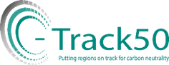 luty 2020                                                               miejsce świadczenia usługial. Niepodległości 34 Poznań,                            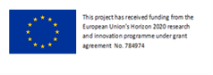 al. Niepodległości 34 Poznań,                            Ilość osób25 osób 25 osób Projekt C-Track50 Horyzont 2020 No 784974 - 1 DZIEŃProjekt C-Track50 Horyzont 2020 No 784974 - 1 DZIEŃWymagane menuWymagane menuWymagane menuI Zimne przekąskiI Zimne przekąskiI Zimne przekąskiCiasto filo ze szpinakiem, czosnkiem i serem LazurMini wrapki z łososiem, grillowanym kurczakiem, camembertem i dodatkami warzywnymiTartinki bogato dekorowane- z łososiem wędzonym - z serem- z szynkąCiasto filo ze szpinakiem, czosnkiem i serem LazurMini wrapki z łososiem, grillowanym kurczakiem, camembertem i dodatkami warzywnymiTartinki bogato dekorowane- z łososiem wędzonym - z serem- z szynką20 porcji x min 30 g20 porcji x min 30 g45 porcji x min 30 g. (po 15 porcji z każdego rodzaju)II Bufet deserowyII Bufet deserowyII Bufet deserowyLekkie tarty na kruchym cieście:- z musem czekoladowym i owocami- z owocami na kremie waniliowymLekkie tarty na kruchym cieście:- z musem czekoladowym i owocami- z owocami na kremie waniliowym30 porcje (2 tarty 
o średnicy min 26 cm, dzielona na min. 12 porcji)III Napoje gorąceIII Napoje gorąceIII Napoje gorąceKawa HerbataMleko/Śmietanka do kawyCukierPlastry cytrynyKawa HerbataMleko/Śmietanka do kawyCukierPlastry cytrynybez ograniczeńbez ograniczeńIV Napoje zimneIV Napoje zimneIV Napoje zimneSok pomarańczowy w karafkach 0,75 lSok jabłkowy w karafkach 0,75 lWoda niegazowana w karafkach 0,75 lSok pomarańczowy w karafkach 0,75 lSok jabłkowy w karafkach 0,75 lWoda niegazowana w karafkach 0,75 lbez ograniczeńDodatkowe wymaganiaDodatkowe wymaganiaDodatkowe wymaganiaObrusy białe i serwetki niebieskieZastawa porcelanowaSztućce platerowe i szkłoObsługa kelnerska Stoły cateringowe, bufetoweObrusy białe i serwetki niebieskieZastawa porcelanowaSztućce platerowe i szkłoObsługa kelnerska Stoły cateringowe, bufetoweObrusy białe i serwetki niebieskieZastawa porcelanowaSztućce platerowe i szkłoObsługa kelnerska Stoły cateringowe, bufetowetermin realizacji luty 2020                                                               luty 2020                                                               miejsce świadczenia usługial. Niepodległości 34 Poznań                             al. Niepodległości 34 Poznań                             Ilość osób25 osób 25 osób Projekt C-Track50 Horyzont 2020 No 784974 - 2 DZIEŃProjekt C-Track50 Horyzont 2020 No 784974 - 2 DZIEŃWymagane menuWymagane menuWymagane menuI Zimne przekąskiI Zimne przekąskiI Zimne przekąskiCiasto filo ze szpinakiem, czosnkiem i serem LazurMini wrapki z łososiem, grillowanym kurczakiem, camembertem i dodatkami warzywnymiTartinki bogato dekorowane- z łososiem wędzonym - z seremCiasto filo ze szpinakiem, czosnkiem i serem LazurMini wrapki z łososiem, grillowanym kurczakiem, camembertem i dodatkami warzywnymiTartinki bogato dekorowane- z łososiem wędzonym - z serem10 porcji x min 30 g10 porcji x min 30 g20 porcji x min 30 g. (po 10 porcji z każdego rodzaju)II Dania ciepłeII Dania ciepłeII Dania ciepłeKrem paprykowo-pomidorowy z paluchem z ciasta francuskiegoKrem paprykowo-pomidorowy z paluchem z ciasta francuskiego25 porcji x 300 ml III Bufet deserowyIII Bufet deserowyIII Bufet deserowyMini babeczki z owocamiMini drożdżówki z owocami, seremMini pączki z nadzieniem różanymMini babeczki z owocamiMini drożdżówki z owocami, seremMini pączki z nadzieniem różanym15 szt. 15 szt. 15 szt.IV Napoje gorąceIV Napoje gorąceIV Napoje gorąceKawa z dodatkami HerbataMleko/Śmietanka do kawyCukierPlastry cytrynyKawa z dodatkami HerbataMleko/Śmietanka do kawyCukierPlastry cytrynybez ograniczeńbez ograniczeńV Napoje zimneV Napoje zimneV Napoje zimneSok pomarańczowy w karafkach 0,75 lSok jabłkowy w karafkach 0,75 lWoda niegazowana w karafkach 0,75 lSok pomarańczowy w karafkach 0,75 lSok jabłkowy w karafkach 0,75 lWoda niegazowana w karafkach 0,75 lbez ograniczeńDodatkowe wymaganiaDodatkowe wymaganiaDodatkowe wymaganiaObrusy białe i serwetki niebieskieZastawa porcelanowaSztućce platerowe i szkłoObsługa kelnerska Stoły cateringowe, bufetoweObrusy białe i serwetki niebieskieZastawa porcelanowaSztućce platerowe i szkłoObsługa kelnerska Stoły cateringowe, bufetoweObrusy białe i serwetki niebieskieZastawa porcelanowaSztućce platerowe i szkłoObsługa kelnerska Stoły cateringowe, bufetowetermin realizacji I połowa stycznia 2020 r.I połowa stycznia 2020 r.miejsce świadczenia usługiSiedziba UMWW, al. Niepodległości 34, Poznań, przed salą sesyjnąSiedziba UMWW, al. Niepodległości 34, Poznań, przed salą sesyjnąIlość osób100 osób100 osóbWymagane menuWymagane menuWymagane menuI Bufet deserowyI Bufet deserowyI Bufet deserowydrożdżówkijabłkadrożdżówkijabłka150 sztuk x 60 g100 sztuk (15 kg)II Napoje gorąceII Napoje gorąceII Napoje gorącekawaherbataśmietanka do kawycukierkawaherbataśmietanka do kawycukier60 porcji x 220 ml40 porcji x 220 ml60 porcjiBez ograniczeń Dodatkowe wymaganiaDodatkowe wymaganiaDodatkowe wymaganiaobrus na stół i serwetkizastawa porcelanowasztućce – łyżeczki obsługa kelnerska (1 osoba)obrus na stół i serwetkizastawa porcelanowasztućce – łyżeczki obsługa kelnerska (1 osoba)obrus na stół i serwetkizastawa porcelanowasztućce – łyżeczki obsługa kelnerska (1 osoba)termin realizacji luty 2020 r.luty 2020 r.miejsce świadczenia usługiSiedziba UMWW, al. Niepodległości 34, Poznań, przed salą sesyjnąSiedziba UMWW, al. Niepodległości 34, Poznań, przed salą sesyjnąIlość osób100 osób100 osóbWymagane menuWymagane menuWymagane menuI Bufet deserowyI Bufet deserowyI Bufet deserowydrożdżówkijabłkadrożdżówkijabłka150 sztuk x 60 g100 sztuk (15 kg)II Napoje gorąceII Napoje gorąceII Napoje gorącekawaherbataśmietanka do kawycukierkawaherbataśmietanka do kawycukier60 porcji x 220 ml40 porcji x 220 ml60 porcjiBez ograniczeń Dodatkowe wymaganiaDodatkowe wymaganiaDodatkowe wymaganiaobrus na stół i serwetkizastawa porcelanowasztućce – łyżeczki obsługa kelnerska (1 osoba)obrus na stół i serwetkizastawa porcelanowasztućce – łyżeczki obsługa kelnerska (1 osoba)obrus na stół i serwetkizastawa porcelanowasztućce – łyżeczki obsługa kelnerska (1 osoba)termin realizacji marzec 2020 r.marzec 2020 r.miejsce świadczenia usługiSiedziba UMWW, al. Niepodległości 34, Poznań, przed salą sesyjnąSiedziba UMWW, al. Niepodległości 34, Poznań, przed salą sesyjnąIlość osób100 osób100 osóbWymagane menuWymagane menuWymagane menuI Bufet deserowyI Bufet deserowyI Bufet deserowydrożdżówkijabłkadrożdżówkijabłka150 sztuk x 60 g100 sztuk (15 kg)II Napoje gorąceII Napoje gorąceII Napoje gorącekawaherbataśmietanka do kawycukierkawaherbataśmietanka do kawycukier60 porcji x 220 ml40 porcji x 220 ml60 porcji Bez ograniczeń Dodatkowe wymaganiaDodatkowe wymaganiaDodatkowe wymaganiaobrus na stół i serwetkizastawa porcelanowasztućce – łyżeczki obsługa kelnerska (1 osoba)obrus na stół i serwetkizastawa porcelanowasztućce – łyżeczki obsługa kelnerska (1 osoba)obrus na stół i serwetkizastawa porcelanowasztućce – łyżeczki obsługa kelnerska (1 osoba)termin realizacji termin realizacji kwiecień 2020 r.kwiecień 2020 r.miejsce świadczenia usługimiejsce świadczenia usługiSiedziba UMWW, al. Niepodległości 34, Poznań, część I przed salą sesyjną (drożdżówki, jabłka, kawa, herbata)część II w sali posiedzeń (ciasta, kawa, herbata) Siedziba UMWW, al. Niepodległości 34, Poznań, część I przed salą sesyjną (drożdżówki, jabłka, kawa, herbata)część II w sali posiedzeń (ciasta, kawa, herbata) Ilość osóbIlość osób150 osób150 osóbWymagane menuWymagane menuWymagane menuWymagane menuI Bufet deserowyI Bufet deserowyI Bufet deserowyI Bufet deserowydrożdżówkijabłkasernikmazurekbabka świątecznadrożdżówkijabłkasernikmazurekbabka świątecznadrożdżówkijabłkasernikmazurekbabka świąteczna100 sztuk x 60 g80 sztuk (12 kg)50 porcji50 porcji50 porcjiII Napoje gorąceII Napoje gorąceII Napoje gorąceII Napoje gorącekawaherbataśmietanka do kawycukierkawaherbataśmietanka do kawycukierkawaherbataśmietanka do kawycukier90 porcji x 220 ml60 porcji x 220 ml90 porcjiBez ograniczeńDodatkowe wymaganiaDodatkowe wymaganiaDodatkowe wymaganiaDodatkowe wymaganiaobrus na stół i serwetkizastawa porcelanowasztućce – łyżeczki obsługa kelnerska (2 osoby)obrus na stół i serwetkizastawa porcelanowasztućce – łyżeczki obsługa kelnerska (2 osoby)obrus na stół i serwetkizastawa porcelanowasztućce – łyżeczki obsługa kelnerska (2 osoby)obrus na stół i serwetkizastawa porcelanowasztućce – łyżeczki obsługa kelnerska (2 osoby)Łączna wartość brutto zestawu: ………………………Łączna wartość brutto zestawu: ………………………Łączna wartość brutto zestawu: ………………………Łączna wartość brutto zestawu: ………………………………………………………………………………………………………………………………………………………………………………………(pieczęć i podpis osoby/osób uprawnionej/-ych  lub upoważnionej przez Wykonawcę)(pieczęć i podpis osoby/osób uprawnionej/-ych  lub upoważnionej przez Wykonawcę)(pieczęć i podpis osoby/osób uprawnionej/-ych  lub upoważnionej przez Wykonawcę)(pieczęć i podpis osoby/osób uprawnionej/-ych  lub upoważnionej przez Wykonawcę)